Language Skills – Workplace Assessment Levels(i)  Listening	
										           (ii)  Reading   
                                                                                                                                                 (iii)  Speaking     
                                                                                                                                            (iv) Writing     
                                                                                                                                                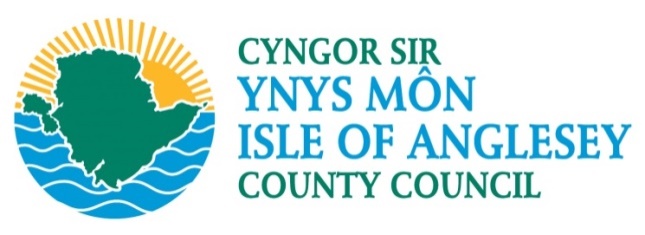 APPLICATION FORMCONFIDENTIALThis form is also available in WelshAPPLICATION FORMCONFIDENTIALThis form is also available in WelshAPPLICATION FORMCONFIDENTIALThis form is also available in WelshAPPLICATION FORMCONFIDENTIALThis form is also available in WelshAPPLICATION FORMCONFIDENTIALThis form is also available in WelshAPPLICATION FORMCONFIDENTIALThis form is also available in WelshAPPLICATION FORMCONFIDENTIALThis form is also available in WelshAPPLICATION FORMCONFIDENTIALThis form is also available in WelshAPPLICATION FORMCONFIDENTIALThis form is also available in WelshAPPLICATION FORMCONFIDENTIALThis form is also available in WelshAPPLICATION FORMCONFIDENTIALThis form is also available in WelshAPPLICATION FORMCONFIDENTIALThis form is also available in WelshAPPLICATION FORMCONFIDENTIALThis form is also available in Welsh
PLEASE RETURN THIS FORM TO 
THE ADDRESS WHICH APPEARS 
IN THE ADVERTISEMENT
PLEASE RETURN THIS FORM TO 
THE ADDRESS WHICH APPEARS 
IN THE ADVERTISEMENT
PLEASE RETURN THIS FORM TO 
THE ADDRESS WHICH APPEARS 
IN THE ADVERTISEMENT
PLEASE RETURN THIS FORM TO 
THE ADDRESS WHICH APPEARS 
IN THE ADVERTISEMENT
PLEASE RETURN THIS FORM TO 
THE ADDRESS WHICH APPEARS 
IN THE ADVERTISEMENT
PLEASE RETURN THIS FORM TO 
THE ADDRESS WHICH APPEARS 
IN THE ADVERTISEMENT
PLEASE RETURN THIS FORM TO 
THE ADDRESS WHICH APPEARS 
IN THE ADVERTISEMENT
PLEASE RETURN THIS FORM TO 
THE ADDRESS WHICH APPEARS 
IN THE ADVERTISEMENT
PLEASE RETURN THIS FORM TO 
THE ADDRESS WHICH APPEARS 
IN THE ADVERTISEMENT
PLEASE RETURN THIS FORM TO 
THE ADDRESS WHICH APPEARS 
IN THE ADVERTISEMENT
PLEASE RETURN THIS FORM TO 
THE ADDRESS WHICH APPEARS 
IN THE ADVERTISEMENT
PLEASE RETURN THIS FORM TO 
THE ADDRESS WHICH APPEARS 
IN THE ADVERTISEMENT
PLEASE RETURN THIS FORM TO 
THE ADDRESS WHICH APPEARS 
IN THE ADVERTISEMENT
PLEASE RETURN THIS FORM TO 
THE ADDRESS WHICH APPEARS 
IN THE ADVERTISEMENT
PLEASE RETURN THIS FORM TO 
THE ADDRESS WHICH APPEARS 
IN THE ADVERTISEMENT
For office use only:
Applicant Number:
Date Received:
For office use only:
Applicant Number:
Date Received:
For office use only:
Applicant Number:
Date Received:
For office use only:
Applicant Number:
Date Received:
For office use only:
Applicant Number:
Date Received:
For office use only:
Applicant Number:
Date Received:
For office use only:
Applicant Number:
Date Received:
For office use only:
Applicant Number:
Date Received:
For office use only:
Applicant Number:
Date Received:
For office use only:
Applicant Number:
Date Received:
For office use only:
Applicant Number:
Date Received:
For office use only:
Applicant Number:
Date Received:
For office use only:
Applicant Number:
Date Received:VACANCY REFERENCE NUMBER: POST APPLYING FOR: SCHOOL:VACANCY REFERENCE NUMBER: POST APPLYING FOR: SCHOOL:VACANCY REFERENCE NUMBER: POST APPLYING FOR: SCHOOL:VACANCY REFERENCE NUMBER: POST APPLYING FOR: SCHOOL:VACANCY REFERENCE NUMBER: POST APPLYING FOR: SCHOOL:VACANCY REFERENCE NUMBER: POST APPLYING FOR: SCHOOL:VACANCY REFERENCE NUMBER: POST APPLYING FOR: SCHOOL:VACANCY REFERENCE NUMBER: POST APPLYING FOR: SCHOOL:VACANCY REFERENCE NUMBER: POST APPLYING FOR: SCHOOL:VACANCY REFERENCE NUMBER: POST APPLYING FOR: SCHOOL:VACANCY REFERENCE NUMBER: POST APPLYING FOR: SCHOOL:VACANCY REFERENCE NUMBER: POST APPLYING FOR: SCHOOL:VACANCY REFERENCE NUMBER: POST APPLYING FOR: SCHOOL:VACANCY REFERENCE NUMBER: POST APPLYING FOR: SCHOOL:VACANCY REFERENCE NUMBER: POST APPLYING FOR: SCHOOL:VACANCY REFERENCE NUMBER: POST APPLYING FOR: SCHOOL:VACANCY REFERENCE NUMBER: POST APPLYING FOR: SCHOOL:VACANCY REFERENCE NUMBER: POST APPLYING FOR: SCHOOL:VACANCY REFERENCE NUMBER: POST APPLYING FOR: SCHOOL:VACANCY REFERENCE NUMBER: POST APPLYING FOR: SCHOOL:VACANCY REFERENCE NUMBER: POST APPLYING FOR: SCHOOL:VACANCY REFERENCE NUMBER: POST APPLYING FOR: SCHOOL:VACANCY REFERENCE NUMBER: POST APPLYING FOR: SCHOOL:VACANCY REFERENCE NUMBER: POST APPLYING FOR: SCHOOL:VACANCY REFERENCE NUMBER: POST APPLYING FOR: SCHOOL:VACANCY REFERENCE NUMBER: POST APPLYING FOR: SCHOOL:VACANCY REFERENCE NUMBER: POST APPLYING FOR: SCHOOL:VACANCY REFERENCE NUMBER: POST APPLYING FOR: SCHOOL:NOTES FOR CANDIDATES                                       PLEASE USE BLACK INK OR BLACK TYPENo late applications will be considered whatever the reason.Please be advised that it is not our current policy to acknowledge application forms. We will write to you should you be successful in being short-listed for interview.Referees of short-listed candidates will be approached for references.Canvassing disqualifies.NOTES FOR CANDIDATES                                       PLEASE USE BLACK INK OR BLACK TYPENo late applications will be considered whatever the reason.Please be advised that it is not our current policy to acknowledge application forms. We will write to you should you be successful in being short-listed for interview.Referees of short-listed candidates will be approached for references.Canvassing disqualifies.NOTES FOR CANDIDATES                                       PLEASE USE BLACK INK OR BLACK TYPENo late applications will be considered whatever the reason.Please be advised that it is not our current policy to acknowledge application forms. We will write to you should you be successful in being short-listed for interview.Referees of short-listed candidates will be approached for references.Canvassing disqualifies.NOTES FOR CANDIDATES                                       PLEASE USE BLACK INK OR BLACK TYPENo late applications will be considered whatever the reason.Please be advised that it is not our current policy to acknowledge application forms. We will write to you should you be successful in being short-listed for interview.Referees of short-listed candidates will be approached for references.Canvassing disqualifies.NOTES FOR CANDIDATES                                       PLEASE USE BLACK INK OR BLACK TYPENo late applications will be considered whatever the reason.Please be advised that it is not our current policy to acknowledge application forms. We will write to you should you be successful in being short-listed for interview.Referees of short-listed candidates will be approached for references.Canvassing disqualifies.NOTES FOR CANDIDATES                                       PLEASE USE BLACK INK OR BLACK TYPENo late applications will be considered whatever the reason.Please be advised that it is not our current policy to acknowledge application forms. We will write to you should you be successful in being short-listed for interview.Referees of short-listed candidates will be approached for references.Canvassing disqualifies.NOTES FOR CANDIDATES                                       PLEASE USE BLACK INK OR BLACK TYPENo late applications will be considered whatever the reason.Please be advised that it is not our current policy to acknowledge application forms. We will write to you should you be successful in being short-listed for interview.Referees of short-listed candidates will be approached for references.Canvassing disqualifies.NOTES FOR CANDIDATES                                       PLEASE USE BLACK INK OR BLACK TYPENo late applications will be considered whatever the reason.Please be advised that it is not our current policy to acknowledge application forms. We will write to you should you be successful in being short-listed for interview.Referees of short-listed candidates will be approached for references.Canvassing disqualifies.NOTES FOR CANDIDATES                                       PLEASE USE BLACK INK OR BLACK TYPENo late applications will be considered whatever the reason.Please be advised that it is not our current policy to acknowledge application forms. We will write to you should you be successful in being short-listed for interview.Referees of short-listed candidates will be approached for references.Canvassing disqualifies.NOTES FOR CANDIDATES                                       PLEASE USE BLACK INK OR BLACK TYPENo late applications will be considered whatever the reason.Please be advised that it is not our current policy to acknowledge application forms. We will write to you should you be successful in being short-listed for interview.Referees of short-listed candidates will be approached for references.Canvassing disqualifies.NOTES FOR CANDIDATES                                       PLEASE USE BLACK INK OR BLACK TYPENo late applications will be considered whatever the reason.Please be advised that it is not our current policy to acknowledge application forms. We will write to you should you be successful in being short-listed for interview.Referees of short-listed candidates will be approached for references.Canvassing disqualifies.NOTES FOR CANDIDATES                                       PLEASE USE BLACK INK OR BLACK TYPENo late applications will be considered whatever the reason.Please be advised that it is not our current policy to acknowledge application forms. We will write to you should you be successful in being short-listed for interview.Referees of short-listed candidates will be approached for references.Canvassing disqualifies.NOTES FOR CANDIDATES                                       PLEASE USE BLACK INK OR BLACK TYPENo late applications will be considered whatever the reason.Please be advised that it is not our current policy to acknowledge application forms. We will write to you should you be successful in being short-listed for interview.Referees of short-listed candidates will be approached for references.Canvassing disqualifies.NOTES FOR CANDIDATES                                       PLEASE USE BLACK INK OR BLACK TYPENo late applications will be considered whatever the reason.Please be advised that it is not our current policy to acknowledge application forms. We will write to you should you be successful in being short-listed for interview.Referees of short-listed candidates will be approached for references.Canvassing disqualifies.NOTES FOR CANDIDATES                                       PLEASE USE BLACK INK OR BLACK TYPENo late applications will be considered whatever the reason.Please be advised that it is not our current policy to acknowledge application forms. We will write to you should you be successful in being short-listed for interview.Referees of short-listed candidates will be approached for references.Canvassing disqualifies.NOTES FOR CANDIDATES                                       PLEASE USE BLACK INK OR BLACK TYPENo late applications will be considered whatever the reason.Please be advised that it is not our current policy to acknowledge application forms. We will write to you should you be successful in being short-listed for interview.Referees of short-listed candidates will be approached for references.Canvassing disqualifies.NOTES FOR CANDIDATES                                       PLEASE USE BLACK INK OR BLACK TYPENo late applications will be considered whatever the reason.Please be advised that it is not our current policy to acknowledge application forms. We will write to you should you be successful in being short-listed for interview.Referees of short-listed candidates will be approached for references.Canvassing disqualifies.NOTES FOR CANDIDATES                                       PLEASE USE BLACK INK OR BLACK TYPENo late applications will be considered whatever the reason.Please be advised that it is not our current policy to acknowledge application forms. We will write to you should you be successful in being short-listed for interview.Referees of short-listed candidates will be approached for references.Canvassing disqualifies.NOTES FOR CANDIDATES                                       PLEASE USE BLACK INK OR BLACK TYPENo late applications will be considered whatever the reason.Please be advised that it is not our current policy to acknowledge application forms. We will write to you should you be successful in being short-listed for interview.Referees of short-listed candidates will be approached for references.Canvassing disqualifies.NOTES FOR CANDIDATES                                       PLEASE USE BLACK INK OR BLACK TYPENo late applications will be considered whatever the reason.Please be advised that it is not our current policy to acknowledge application forms. We will write to you should you be successful in being short-listed for interview.Referees of short-listed candidates will be approached for references.Canvassing disqualifies.NOTES FOR CANDIDATES                                       PLEASE USE BLACK INK OR BLACK TYPENo late applications will be considered whatever the reason.Please be advised that it is not our current policy to acknowledge application forms. We will write to you should you be successful in being short-listed for interview.Referees of short-listed candidates will be approached for references.Canvassing disqualifies.NOTES FOR CANDIDATES                                       PLEASE USE BLACK INK OR BLACK TYPENo late applications will be considered whatever the reason.Please be advised that it is not our current policy to acknowledge application forms. We will write to you should you be successful in being short-listed for interview.Referees of short-listed candidates will be approached for references.Canvassing disqualifies.NOTES FOR CANDIDATES                                       PLEASE USE BLACK INK OR BLACK TYPENo late applications will be considered whatever the reason.Please be advised that it is not our current policy to acknowledge application forms. We will write to you should you be successful in being short-listed for interview.Referees of short-listed candidates will be approached for references.Canvassing disqualifies.NOTES FOR CANDIDATES                                       PLEASE USE BLACK INK OR BLACK TYPENo late applications will be considered whatever the reason.Please be advised that it is not our current policy to acknowledge application forms. We will write to you should you be successful in being short-listed for interview.Referees of short-listed candidates will be approached for references.Canvassing disqualifies.NOTES FOR CANDIDATES                                       PLEASE USE BLACK INK OR BLACK TYPENo late applications will be considered whatever the reason.Please be advised that it is not our current policy to acknowledge application forms. We will write to you should you be successful in being short-listed for interview.Referees of short-listed candidates will be approached for references.Canvassing disqualifies.NOTES FOR CANDIDATES                                       PLEASE USE BLACK INK OR BLACK TYPENo late applications will be considered whatever the reason.Please be advised that it is not our current policy to acknowledge application forms. We will write to you should you be successful in being short-listed for interview.Referees of short-listed candidates will be approached for references.Canvassing disqualifies.NOTES FOR CANDIDATES                                       PLEASE USE BLACK INK OR BLACK TYPENo late applications will be considered whatever the reason.Please be advised that it is not our current policy to acknowledge application forms. We will write to you should you be successful in being short-listed for interview.Referees of short-listed candidates will be approached for references.Canvassing disqualifies.NOTES FOR CANDIDATES                                       PLEASE USE BLACK INK OR BLACK TYPENo late applications will be considered whatever the reason.Please be advised that it is not our current policy to acknowledge application forms. We will write to you should you be successful in being short-listed for interview.Referees of short-listed candidates will be approached for references.Canvassing disqualifies.1. PERSONAL DETAILS1. PERSONAL DETAILS1. PERSONAL DETAILS1. PERSONAL DETAILS1. PERSONAL DETAILS1. PERSONAL DETAILS1. PERSONAL DETAILS1. PERSONAL DETAILS1. PERSONAL DETAILS1. PERSONAL DETAILS1. PERSONAL DETAILS1. PERSONAL DETAILS1. PERSONAL DETAILS1. PERSONAL DETAILS1. PERSONAL DETAILS1. PERSONAL DETAILS1. PERSONAL DETAILS1. PERSONAL DETAILS1. PERSONAL DETAILS1. PERSONAL DETAILS1. PERSONAL DETAILS1. PERSONAL DETAILS1. PERSONAL DETAILS1. PERSONAL DETAILS1. PERSONAL DETAILS1. PERSONAL DETAILS1. PERSONAL DETAILS1. PERSONAL DETAILSDate Gained NPQH
(Please attach copy of certificate- if applicable)Date Gained NPQH
(Please attach copy of certificate- if applicable)Date Gained NPQH
(Please attach copy of certificate- if applicable)Date Gained NPQH
(Please attach copy of certificate- if applicable)Date Gained NPQH
(Please attach copy of certificate- if applicable)Date Gained NPQH
(Please attach copy of certificate- if applicable)Date Gained NPQH
(Please attach copy of certificate- if applicable)Date Gained NPQH
(Please attach copy of certificate- if applicable)Date Gained NPQH
(Please attach copy of certificate- if applicable)Date Gained NPQH
(Please attach copy of certificate- if applicable)Teacher Registration Number (if applicable)Teacher Registration Number (if applicable)Teacher Registration Number (if applicable)Teacher Registration Number (if applicable)Teacher Registration Number (if applicable)Teacher Registration Number (if applicable)Teacher Registration Number (if applicable)Teacher Registration Number (if applicable)Is your induction period completed (if applicable)?If NO, please indicate period that is outstanding:Is your induction period completed (if applicable)?If NO, please indicate period that is outstanding:Is your induction period completed (if applicable)?If NO, please indicate period that is outstanding:Is your induction period completed (if applicable)?If NO, please indicate period that is outstanding:Is your induction period completed (if applicable)?If NO, please indicate period that is outstanding:Is your induction period completed (if applicable)?If NO, please indicate period that is outstanding:Is your induction period completed (if applicable)?If NO, please indicate period that is outstanding:Is your induction period completed (if applicable)?If NO, please indicate period that is outstanding:Is your induction period completed (if applicable)?If NO, please indicate period that is outstanding:Is your induction period completed (if applicable)?If NO, please indicate period that is outstanding:Is your induction period completed (if applicable)?If NO, please indicate period that is outstanding:Is your induction period completed (if applicable)?If NO, please indicate period that is outstanding:Is your induction period completed (if applicable)?If NO, please indicate period that is outstanding:Is your induction period completed (if applicable)?If NO, please indicate period that is outstanding:Is your induction period completed (if applicable)?If NO, please indicate period that is outstanding:Is your induction period completed (if applicable)?If NO, please indicate period that is outstanding:Please confirm which language you would like to receive future correspondence                                       Welsh                         English       The Authority welcomes correspondence in Welsh and corresponding in Welsh will not lead to any delayPlease confirm which language you would like to receive future correspondence                                       Welsh                         English       The Authority welcomes correspondence in Welsh and corresponding in Welsh will not lead to any delayPlease confirm which language you would like to receive future correspondence                                       Welsh                         English       The Authority welcomes correspondence in Welsh and corresponding in Welsh will not lead to any delayPlease confirm which language you would like to receive future correspondence                                       Welsh                         English       The Authority welcomes correspondence in Welsh and corresponding in Welsh will not lead to any delayPlease confirm which language you would like to receive future correspondence                                       Welsh                         English       The Authority welcomes correspondence in Welsh and corresponding in Welsh will not lead to any delayPlease confirm which language you would like to receive future correspondence                                       Welsh                         English       The Authority welcomes correspondence in Welsh and corresponding in Welsh will not lead to any delayPlease confirm which language you would like to receive future correspondence                                       Welsh                         English       The Authority welcomes correspondence in Welsh and corresponding in Welsh will not lead to any delayPlease confirm which language you would like to receive future correspondence                                       Welsh                         English       The Authority welcomes correspondence in Welsh and corresponding in Welsh will not lead to any delayPlease confirm which language you would like to receive future correspondence                                       Welsh                         English       The Authority welcomes correspondence in Welsh and corresponding in Welsh will not lead to any delayPlease confirm which language you would like to receive future correspondence                                       Welsh                         English       The Authority welcomes correspondence in Welsh and corresponding in Welsh will not lead to any delayPlease confirm which language you would like to receive future correspondence                                       Welsh                         English       The Authority welcomes correspondence in Welsh and corresponding in Welsh will not lead to any delayPlease confirm which language you would like to receive future correspondence                                       Welsh                         English       The Authority welcomes correspondence in Welsh and corresponding in Welsh will not lead to any delayPlease confirm which language you would like to receive future correspondence                                       Welsh                         English       The Authority welcomes correspondence in Welsh and corresponding in Welsh will not lead to any delayPlease confirm which language you would like to receive future correspondence                                       Welsh                         English       The Authority welcomes correspondence in Welsh and corresponding in Welsh will not lead to any delayPlease confirm which language you would like to receive future correspondence                                       Welsh                         English       The Authority welcomes correspondence in Welsh and corresponding in Welsh will not lead to any delayPlease confirm which language you would like to receive future correspondence                                       Welsh                         English       The Authority welcomes correspondence in Welsh and corresponding in Welsh will not lead to any delayPlease confirm which language you would like to receive future correspondence                                       Welsh                         English       The Authority welcomes correspondence in Welsh and corresponding in Welsh will not lead to any delayPlease confirm which language you would like to receive future correspondence                                       Welsh                         English       The Authority welcomes correspondence in Welsh and corresponding in Welsh will not lead to any delayPlease confirm which language you would like to receive future correspondence                                       Welsh                         English       The Authority welcomes correspondence in Welsh and corresponding in Welsh will not lead to any delayPlease confirm which language you would like to receive future correspondence                                       Welsh                         English       The Authority welcomes correspondence in Welsh and corresponding in Welsh will not lead to any delayPlease confirm which language you would like to receive future correspondence                                       Welsh                         English       The Authority welcomes correspondence in Welsh and corresponding in Welsh will not lead to any delayPlease confirm which language you would like to receive future correspondence                                       Welsh                         English       The Authority welcomes correspondence in Welsh and corresponding in Welsh will not lead to any delayPlease confirm which language you would like to receive future correspondence                                       Welsh                         English       The Authority welcomes correspondence in Welsh and corresponding in Welsh will not lead to any delayPlease confirm which language you would like to receive future correspondence                                       Welsh                         English       The Authority welcomes correspondence in Welsh and corresponding in Welsh will not lead to any delayPlease confirm which language you would like to receive future correspondence                                       Welsh                         English       The Authority welcomes correspondence in Welsh and corresponding in Welsh will not lead to any delayPlease confirm which language you would like to receive future correspondence                                       Welsh                         English       The Authority welcomes correspondence in Welsh and corresponding in Welsh will not lead to any delayPlease confirm which language you would like to receive future correspondence                                       Welsh                         English       The Authority welcomes correspondence in Welsh and corresponding in Welsh will not lead to any delayPlease confirm which language you would like to receive future correspondence                                       Welsh                         English       The Authority welcomes correspondence in Welsh and corresponding in Welsh will not lead to any delaySurnameSurnameSurnameSurnameSurnameSurnameSurnameSurnameSurnameSurnameSurnameSurnameFirst NamesFirst NamesFirst NamesFirst NamesFirst NamesFirst NamesFirst NamesFirst NamesFirst NamesFirst NamesFirst NamesFirst NamesMr/ Mrs/ Miss/ Ms/ Dr/ OtherMr/ Mrs/ Miss/ Ms/ Dr/ OtherMr/ Mrs/ Miss/ Ms/ Dr/ OtherMr/ Mrs/ Miss/ Ms/ Dr/ OtherMr/ Mrs/ Miss/ Ms/ Dr/ OtherMr/ Mrs/ Miss/ Ms/ Dr/ OtherMr/ Mrs/ Miss/ Ms/ Dr/ OtherMr/ Mrs/ Miss/ Ms/ Dr/ OtherMr/ Mrs/ Miss/ Ms/ Dr/ OtherMr/ Mrs/ Miss/ Ms/ Dr/ OtherMr/ Mrs/ Miss/ Ms/ Dr/ OtherMr/ Mrs/ Miss/ Ms/ Dr/ OtherAddress for Correspondence 
(Please include Postcode)Address for Correspondence 
(Please include Postcode)Address for Correspondence 
(Please include Postcode)Address for Correspondence 
(Please include Postcode)Address for Correspondence 
(Please include Postcode)Address for Correspondence 
(Please include Postcode)Address for Correspondence 
(Please include Postcode)Address for Correspondence 
(Please include Postcode)Address for Correspondence 
(Please include Postcode)Address for Correspondence 
(Please include Postcode)Address for Correspondence 
(Please include Postcode)Address for Correspondence 
(Please include Postcode)Daytime / Evening Telephone No.Daytime / Evening Telephone No.Daytime / Evening Telephone No.Daytime / Evening Telephone No.Daytime / Evening Telephone No.Daytime / Evening Telephone No.Daytime / Evening Telephone No.Daytime / Evening Telephone No.Daytime / Evening Telephone No.Daytime / Evening Telephone No.Daytime / Evening Telephone No.Daytime / Evening Telephone No.Mobile Telephone NoMobile Telephone NoMobile Telephone NoMobile Telephone NoMobile Telephone NoMobile Telephone NoMobile Telephone NoMobile Telephone NoMobile Telephone NoMobile Telephone NoMobile Telephone NoMobile Telephone NoE mail AddressE mail AddressE mail AddressE mail AddressE mail AddressE mail AddressE mail AddressE mail AddressE mail AddressE mail AddressE mail AddressE mail AddressAny other name by which you have been knownAny other name by which you have been knownAny other name by which you have been knownAny other name by which you have been knownAny other name by which you have been knownAny other name by which you have been knownAny other name by which you have been knownAny other name by which you have been knownAny other name by which you have been knownAny other name by which you have been knownAny other name by which you have been knownAny other name by which you have been knownNational Insurance NumberNational Insurance NumberNational Insurance NumberNational Insurance NumberNational Insurance NumberNational Insurance NumberNational Insurance NumberNational Insurance NumberNational Insurance NumberNational Insurance NumberNational Insurance NumberNational Insurance Number2. PRESENT OR MOST RECENT EMPLOYMENT
Please complete either (A) or (B)2. PRESENT OR MOST RECENT EMPLOYMENT
Please complete either (A) or (B)2. PRESENT OR MOST RECENT EMPLOYMENT
Please complete either (A) or (B)2. PRESENT OR MOST RECENT EMPLOYMENT
Please complete either (A) or (B)2. PRESENT OR MOST RECENT EMPLOYMENT
Please complete either (A) or (B)2. PRESENT OR MOST RECENT EMPLOYMENT
Please complete either (A) or (B)2. PRESENT OR MOST RECENT EMPLOYMENT
Please complete either (A) or (B)2. PRESENT OR MOST RECENT EMPLOYMENT
Please complete either (A) or (B)2. PRESENT OR MOST RECENT EMPLOYMENT
Please complete either (A) or (B)2. PRESENT OR MOST RECENT EMPLOYMENT
Please complete either (A) or (B)2. PRESENT OR MOST RECENT EMPLOYMENT
Please complete either (A) or (B)2. PRESENT OR MOST RECENT EMPLOYMENT
Please complete either (A) or (B)2. PRESENT OR MOST RECENT EMPLOYMENT
Please complete either (A) or (B)2. PRESENT OR MOST RECENT EMPLOYMENT
Please complete either (A) or (B)2. PRESENT OR MOST RECENT EMPLOYMENT
Please complete either (A) or (B)2. PRESENT OR MOST RECENT EMPLOYMENT
Please complete either (A) or (B)2. PRESENT OR MOST RECENT EMPLOYMENT
Please complete either (A) or (B)2. PRESENT OR MOST RECENT EMPLOYMENT
Please complete either (A) or (B)2. PRESENT OR MOST RECENT EMPLOYMENT
Please complete either (A) or (B)2. PRESENT OR MOST RECENT EMPLOYMENT
Please complete either (A) or (B)2. PRESENT OR MOST RECENT EMPLOYMENT
Please complete either (A) or (B)2. PRESENT OR MOST RECENT EMPLOYMENT
Please complete either (A) or (B)2. PRESENT OR MOST RECENT EMPLOYMENT
Please complete either (A) or (B)2. PRESENT OR MOST RECENT EMPLOYMENT
Please complete either (A) or (B)2. PRESENT OR MOST RECENT EMPLOYMENT
Please complete either (A) or (B)2. PRESENT OR MOST RECENT EMPLOYMENT
Please complete either (A) or (B)2. PRESENT OR MOST RECENT EMPLOYMENT
Please complete either (A) or (B)2. PRESENT OR MOST RECENT EMPLOYMENT
Please complete either (A) or (B)IN A SCHOOLIN A SCHOOLIN A SCHOOLIN A SCHOOLIN A SCHOOLIN A SCHOOLIN A SCHOOLIN A SCHOOLIN A SCHOOLIN A SCHOOLIN A SCHOOLIN A SCHOOLIN A SCHOOLIN A SCHOOLIN A SCHOOLIN A SCHOOLIN A SCHOOLIN A SCHOOLIN A SCHOOLIN A SCHOOLIN A SCHOOLIN A SCHOOLIN A SCHOOLIN A SCHOOLIN A SCHOOLIN A SCHOOLIN A SCHOOLIN A SCHOOLName of schoolName of schoolName of schoolName of schoolName of schoolName of schoolName of schoolName of schoolName of schoolName of schoolName of schoolName of schoolEducation AuthorityEducation AuthorityEducation AuthorityEducation AuthorityEducation AuthorityEducation AuthorityEducation AuthorityEducation AuthorityEducation AuthorityEducation AuthorityEducation AuthorityEducation AuthorityJob TitleJob TitleJob TitleJob TitleJob TitleJob TitleJob TitleJob TitleJob TitleJob TitleJob TitleJob TitleNumber on RollNumber on RollNumber on RollNumber on RollNumber on RollGroupGroupGroupGroupGroupGroupGroupDate Employed (from – to)Date Employed (from – to)Date Employed (from – to)Date Employed (from – to)Date Employed (from – to)Date Employed (from – to)Date Employed (from – to)Date Employed (from – to)Date Employed (from – to)Date Employed (from – to)Date Employed (from – to)Date Employed (from – to)Salary and other remuneration detailsSalary and other remuneration detailsSalary and other remuneration detailsSalary and other remuneration detailsSalary and other remuneration detailsSalary and other remuneration detailsSalary and other remuneration detailsSalary and other remuneration detailsSalary and other remuneration detailsSalary and other remuneration detailsSalary and other remuneration detailsSalary and other remuneration detailsTo whom immediately responsibleTo whom immediately responsibleTo whom immediately responsibleTo whom immediately responsibleTo whom immediately responsibleTo whom immediately responsibleTo whom immediately responsibleTo whom immediately responsibleTo whom immediately responsibleTo whom immediately responsibleTo whom immediately responsibleTo whom immediately responsibleBrief description of dutiesBrief description of dutiesBrief description of dutiesBrief description of dutiesBrief description of dutiesBrief description of dutiesBrief description of dutiesBrief description of dutiesBrief description of dutiesBrief description of dutiesBrief description of dutiesBrief description of dutiesReason for leaving (if applicable)Reason for leaving (if applicable)Reason for leaving (if applicable)Reason for leaving (if applicable)Reason for leaving (if applicable)Reason for leaving (if applicable)Reason for leaving (if applicable)Reason for leaving (if applicable)Reason for leaving (if applicable)Reason for leaving (if applicable)Reason for leaving (if applicable)Reason for leaving (if applicable)Notice requiredNotice requiredNotice requiredNotice requiredNotice requiredNotice requiredNotice requiredNotice requiredNotice requiredNotice requiredNotice requiredNotice requiredIN ANY OTHER INSTITUTIONIN ANY OTHER INSTITUTIONIN ANY OTHER INSTITUTIONIN ANY OTHER INSTITUTIONIN ANY OTHER INSTITUTIONIN ANY OTHER INSTITUTIONIN ANY OTHER INSTITUTIONIN ANY OTHER INSTITUTIONIN ANY OTHER INSTITUTIONIN ANY OTHER INSTITUTIONIN ANY OTHER INSTITUTIONIN ANY OTHER INSTITUTIONIN ANY OTHER INSTITUTIONIN ANY OTHER INSTITUTIONIN ANY OTHER INSTITUTIONIN ANY OTHER INSTITUTIONIN ANY OTHER INSTITUTIONIN ANY OTHER INSTITUTIONIN ANY OTHER INSTITUTIONIN ANY OTHER INSTITUTIONIN ANY OTHER INSTITUTIONIN ANY OTHER INSTITUTIONIN ANY OTHER INSTITUTIONIN ANY OTHER INSTITUTIONIN ANY OTHER INSTITUTIONIN ANY OTHER INSTITUTIONIN ANY OTHER INSTITUTIONIN ANY OTHER INSTITUTIONEmployer / OrganisationEmployer / OrganisationEmployer / OrganisationEmployer / OrganisationEmployer / OrganisationEmployer / OrganisationEmployer / OrganisationEmployer / OrganisationEmployer / OrganisationEmployer / OrganisationEmployer / OrganisationEmployer / OrganisationJob TitleJob TitleJob TitleJob TitleJob TitleJob TitleJob TitleJob TitleJob TitleJob TitleJob TitleJob TitleDate EmployedDate EmployedDate EmployedDate EmployedDate EmployedDate EmployedDate EmployedDate EmployedDate EmployedDate EmployedDate EmployedDate EmployedSalary and other remuneration detailsSalary and other remuneration detailsSalary and other remuneration detailsSalary and other remuneration detailsSalary and other remuneration detailsSalary and other remuneration detailsSalary and other remuneration detailsSalary and other remuneration detailsSalary and other remuneration detailsSalary and other remuneration detailsSalary and other remuneration detailsSalary and other remuneration detailsTo whom immediately responsibleTo whom immediately responsibleTo whom immediately responsibleTo whom immediately responsibleTo whom immediately responsibleTo whom immediately responsibleTo whom immediately responsibleTo whom immediately responsibleTo whom immediately responsibleTo whom immediately responsibleTo whom immediately responsibleTo whom immediately responsibleBrief description of dutiesBrief description of dutiesBrief description of dutiesBrief description of dutiesBrief description of dutiesBrief description of dutiesBrief description of dutiesBrief description of dutiesBrief description of dutiesBrief description of dutiesBrief description of dutiesBrief description of dutiesReason for leaving (if applicable)Reason for leaving (if applicable)Reason for leaving (if applicable)Reason for leaving (if applicable)Reason for leaving (if applicable)Reason for leaving (if applicable)Reason for leaving (if applicable)Reason for leaving (if applicable)Reason for leaving (if applicable)Reason for leaving (if applicable)Reason for leaving (if applicable)Reason for leaving (if applicable)Notice requiredNotice requiredNotice requiredNotice requiredNotice requiredNotice requiredNotice requiredNotice requiredNotice requiredNotice requiredNotice requiredNotice required3. PREVIOUS WORK EXPERIENCEPlease start with most recent experience and account for any breaks in employment. You may continue on a separate sheet if necessary. Please do not include teacher training placements.3. PREVIOUS WORK EXPERIENCEPlease start with most recent experience and account for any breaks in employment. You may continue on a separate sheet if necessary. Please do not include teacher training placements.3. PREVIOUS WORK EXPERIENCEPlease start with most recent experience and account for any breaks in employment. You may continue on a separate sheet if necessary. Please do not include teacher training placements.3. PREVIOUS WORK EXPERIENCEPlease start with most recent experience and account for any breaks in employment. You may continue on a separate sheet if necessary. Please do not include teacher training placements.3. PREVIOUS WORK EXPERIENCEPlease start with most recent experience and account for any breaks in employment. You may continue on a separate sheet if necessary. Please do not include teacher training placements.3. PREVIOUS WORK EXPERIENCEPlease start with most recent experience and account for any breaks in employment. You may continue on a separate sheet if necessary. Please do not include teacher training placements.3. PREVIOUS WORK EXPERIENCEPlease start with most recent experience and account for any breaks in employment. You may continue on a separate sheet if necessary. Please do not include teacher training placements.3. PREVIOUS WORK EXPERIENCEPlease start with most recent experience and account for any breaks in employment. You may continue on a separate sheet if necessary. Please do not include teacher training placements.3. PREVIOUS WORK EXPERIENCEPlease start with most recent experience and account for any breaks in employment. You may continue on a separate sheet if necessary. Please do not include teacher training placements.3. PREVIOUS WORK EXPERIENCEPlease start with most recent experience and account for any breaks in employment. You may continue on a separate sheet if necessary. Please do not include teacher training placements.3. PREVIOUS WORK EXPERIENCEPlease start with most recent experience and account for any breaks in employment. You may continue on a separate sheet if necessary. Please do not include teacher training placements.3. PREVIOUS WORK EXPERIENCEPlease start with most recent experience and account for any breaks in employment. You may continue on a separate sheet if necessary. Please do not include teacher training placements.3. PREVIOUS WORK EXPERIENCEPlease start with most recent experience and account for any breaks in employment. You may continue on a separate sheet if necessary. Please do not include teacher training placements.3. PREVIOUS WORK EXPERIENCEPlease start with most recent experience and account for any breaks in employment. You may continue on a separate sheet if necessary. Please do not include teacher training placements.3. PREVIOUS WORK EXPERIENCEPlease start with most recent experience and account for any breaks in employment. You may continue on a separate sheet if necessary. Please do not include teacher training placements.3. PREVIOUS WORK EXPERIENCEPlease start with most recent experience and account for any breaks in employment. You may continue on a separate sheet if necessary. Please do not include teacher training placements.3. PREVIOUS WORK EXPERIENCEPlease start with most recent experience and account for any breaks in employment. You may continue on a separate sheet if necessary. Please do not include teacher training placements.3. PREVIOUS WORK EXPERIENCEPlease start with most recent experience and account for any breaks in employment. You may continue on a separate sheet if necessary. Please do not include teacher training placements.3. PREVIOUS WORK EXPERIENCEPlease start with most recent experience and account for any breaks in employment. You may continue on a separate sheet if necessary. Please do not include teacher training placements.3. PREVIOUS WORK EXPERIENCEPlease start with most recent experience and account for any breaks in employment. You may continue on a separate sheet if necessary. Please do not include teacher training placements.3. PREVIOUS WORK EXPERIENCEPlease start with most recent experience and account for any breaks in employment. You may continue on a separate sheet if necessary. Please do not include teacher training placements.3. PREVIOUS WORK EXPERIENCEPlease start with most recent experience and account for any breaks in employment. You may continue on a separate sheet if necessary. Please do not include teacher training placements.3. PREVIOUS WORK EXPERIENCEPlease start with most recent experience and account for any breaks in employment. You may continue on a separate sheet if necessary. Please do not include teacher training placements.3. PREVIOUS WORK EXPERIENCEPlease start with most recent experience and account for any breaks in employment. You may continue on a separate sheet if necessary. Please do not include teacher training placements.3. PREVIOUS WORK EXPERIENCEPlease start with most recent experience and account for any breaks in employment. You may continue on a separate sheet if necessary. Please do not include teacher training placements.3. PREVIOUS WORK EXPERIENCEPlease start with most recent experience and account for any breaks in employment. You may continue on a separate sheet if necessary. Please do not include teacher training placements.3. PREVIOUS WORK EXPERIENCEPlease start with most recent experience and account for any breaks in employment. You may continue on a separate sheet if necessary. Please do not include teacher training placements.3. PREVIOUS WORK EXPERIENCEPlease start with most recent experience and account for any breaks in employment. You may continue on a separate sheet if necessary. Please do not include teacher training placements.FromToToToOrganisation Name and LocationOrganisation Name and LocationOrganisation Name and LocationOrganisation Name and LocationOrganisation Name and LocationOrganisation Name and LocationOrganisation Name and LocationYour position and remuneration detailYour position and remuneration detailYour position and remuneration detailYour position and remuneration detailYour position and remuneration detailYour position and remuneration detailBrief description of duties and reason for leavingBrief description of duties and reason for leavingBrief description of duties and reason for leavingBrief description of duties and reason for leavingBrief description of duties and reason for leavingBrief description of duties and reason for leavingNumber on roll (if applicable)Number on roll (if applicable)Number on roll (if applicable)Number on roll (if applicable)Ages of pupils taught (if applicable)4. EDUCATION AND TRAINING
Please Note: You will be required to provide evidence of any qualifications/membership of professional/regulatory bodies that are essential for the post you are applying for.4. EDUCATION AND TRAINING
Please Note: You will be required to provide evidence of any qualifications/membership of professional/regulatory bodies that are essential for the post you are applying for.4. EDUCATION AND TRAINING
Please Note: You will be required to provide evidence of any qualifications/membership of professional/regulatory bodies that are essential for the post you are applying for.4. EDUCATION AND TRAINING
Please Note: You will be required to provide evidence of any qualifications/membership of professional/regulatory bodies that are essential for the post you are applying for.4. EDUCATION AND TRAINING
Please Note: You will be required to provide evidence of any qualifications/membership of professional/regulatory bodies that are essential for the post you are applying for.4. EDUCATION AND TRAINING
Please Note: You will be required to provide evidence of any qualifications/membership of professional/regulatory bodies that are essential for the post you are applying for.4. EDUCATION AND TRAINING
Please Note: You will be required to provide evidence of any qualifications/membership of professional/regulatory bodies that are essential for the post you are applying for.4. EDUCATION AND TRAINING
Please Note: You will be required to provide evidence of any qualifications/membership of professional/regulatory bodies that are essential for the post you are applying for.4. EDUCATION AND TRAINING
Please Note: You will be required to provide evidence of any qualifications/membership of professional/regulatory bodies that are essential for the post you are applying for.4. EDUCATION AND TRAINING
Please Note: You will be required to provide evidence of any qualifications/membership of professional/regulatory bodies that are essential for the post you are applying for.4. EDUCATION AND TRAINING
Please Note: You will be required to provide evidence of any qualifications/membership of professional/regulatory bodies that are essential for the post you are applying for.4. EDUCATION AND TRAINING
Please Note: You will be required to provide evidence of any qualifications/membership of professional/regulatory bodies that are essential for the post you are applying for.4. EDUCATION AND TRAINING
Please Note: You will be required to provide evidence of any qualifications/membership of professional/regulatory bodies that are essential for the post you are applying for.4. EDUCATION AND TRAINING
Please Note: You will be required to provide evidence of any qualifications/membership of professional/regulatory bodies that are essential for the post you are applying for.4. EDUCATION AND TRAINING
Please Note: You will be required to provide evidence of any qualifications/membership of professional/regulatory bodies that are essential for the post you are applying for.4. EDUCATION AND TRAINING
Please Note: You will be required to provide evidence of any qualifications/membership of professional/regulatory bodies that are essential for the post you are applying for.4. EDUCATION AND TRAINING
Please Note: You will be required to provide evidence of any qualifications/membership of professional/regulatory bodies that are essential for the post you are applying for.4. EDUCATION AND TRAINING
Please Note: You will be required to provide evidence of any qualifications/membership of professional/regulatory bodies that are essential for the post you are applying for.4. EDUCATION AND TRAINING
Please Note: You will be required to provide evidence of any qualifications/membership of professional/regulatory bodies that are essential for the post you are applying for.4. EDUCATION AND TRAINING
Please Note: You will be required to provide evidence of any qualifications/membership of professional/regulatory bodies that are essential for the post you are applying for.4. EDUCATION AND TRAINING
Please Note: You will be required to provide evidence of any qualifications/membership of professional/regulatory bodies that are essential for the post you are applying for.4. EDUCATION AND TRAINING
Please Note: You will be required to provide evidence of any qualifications/membership of professional/regulatory bodies that are essential for the post you are applying for.4. EDUCATION AND TRAINING
Please Note: You will be required to provide evidence of any qualifications/membership of professional/regulatory bodies that are essential for the post you are applying for.4. EDUCATION AND TRAINING
Please Note: You will be required to provide evidence of any qualifications/membership of professional/regulatory bodies that are essential for the post you are applying for.4. EDUCATION AND TRAINING
Please Note: You will be required to provide evidence of any qualifications/membership of professional/regulatory bodies that are essential for the post you are applying for.4. EDUCATION AND TRAINING
Please Note: You will be required to provide evidence of any qualifications/membership of professional/regulatory bodies that are essential for the post you are applying for.4. EDUCATION AND TRAINING
Please Note: You will be required to provide evidence of any qualifications/membership of professional/regulatory bodies that are essential for the post you are applying for.4. EDUCATION AND TRAINING
Please Note: You will be required to provide evidence of any qualifications/membership of professional/regulatory bodies that are essential for the post you are applying for.Educational EstablishmentEducational EstablishmentEducational EstablishmentEducational EstablishmentEducational EstablishmentEducational EstablishmentAcademic Qualifications (Please provide grades where applicable)Academic Qualifications (Please provide grades where applicable)Academic Qualifications (Please provide grades where applicable)Academic Qualifications (Please provide grades where applicable)Academic Qualifications (Please provide grades where applicable)Academic Qualifications (Please provide grades where applicable)SubjectSubjectSubjectSubjectSubjectSubjectSubjectSubjectSubjectSubjectSubjectSubjectSubjectSubjectGradeGradeGradeGradeGradeDateDateDateAcademic Qualifications (Please provide grades where applicable)Academic Qualifications (Please provide grades where applicable)Academic Qualifications (Please provide grades where applicable)Academic Qualifications (Please provide grades where applicable)Academic Qualifications (Please provide grades where applicable)Academic Qualifications (Please provide grades where applicable)Other skillsGive details of any other relevant certificates/diplomas or courses attended, not included above.Other skillsGive details of any other relevant certificates/diplomas or courses attended, not included above.Other skillsGive details of any other relevant certificates/diplomas or courses attended, not included above.Other skillsGive details of any other relevant certificates/diplomas or courses attended, not included above.Other skillsGive details of any other relevant certificates/diplomas or courses attended, not included above.Other skillsGive details of any other relevant certificates/diplomas or courses attended, not included above.Other skillsGive details of any other relevant certificates/diplomas or courses attended, not included above.Other skillsGive details of any other relevant certificates/diplomas or courses attended, not included above.Other skillsGive details of any other relevant certificates/diplomas or courses attended, not included above.Are you currently studying?          Yes    Are you currently studying?          Yes    Are you currently studying?          Yes    Are you currently studying?          Yes    Are you currently studying?          Yes    Are you currently studying?          Yes    Are you currently studying?          Yes    Are you currently studying?          Yes    Are you currently studying?          Yes    Are you currently studying?          Yes    Are you currently studying?          Yes    Are you currently studying?          Yes    Are you currently studying?          Yes    Are you currently studying?          Yes    Are you currently studying?          Yes    Are you currently studying?          Yes    Are you currently studying?          Yes    No      No      No      No      No      No      No      No      No      No      No      Date of CompletionDate of CompletionDate of CompletionDate of CompletionDate of CompletionDate of CompletionDate of CompletionDate of CompletionDate of CompletionCourse Title & CollegeCourse Title & CollegeCourse Title & CollegeCourse Title & CollegeCourse Title & CollegeCourse Title & CollegeCourse Title & CollegeCourse Title & CollegeCourse Title & CollegeCourse Title & CollegeQualificationQualificationQualificationQualificationQualificationQualificationQualificationQualificationQualificationAre you a member of a 
professional organisation?              Yes                           No                       
(includes registration with EWC)             Are you a member of a 
professional organisation?              Yes                           No                       
(includes registration with EWC)             Are you a member of a 
professional organisation?              Yes                           No                       
(includes registration with EWC)             Are you a member of a 
professional organisation?              Yes                           No                       
(includes registration with EWC)             Are you a member of a 
professional organisation?              Yes                           No                       
(includes registration with EWC)             Are you a member of a 
professional organisation?              Yes                           No                       
(includes registration with EWC)             Are you a member of a 
professional organisation?              Yes                           No                       
(includes registration with EWC)             Are you a member of a 
professional organisation?              Yes                           No                       
(includes registration with EWC)             Are you a member of a 
professional organisation?              Yes                           No                       
(includes registration with EWC)             Are you a member of a 
professional organisation?              Yes                           No                       
(includes registration with EWC)             Are you a member of a 
professional organisation?              Yes                           No                       
(includes registration with EWC)             Are you a member of a 
professional organisation?              Yes                           No                       
(includes registration with EWC)             Are you a member of a 
professional organisation?              Yes                           No                       
(includes registration with EWC)             Are you a member of a 
professional organisation?              Yes                           No                       
(includes registration with EWC)             Are you a member of a 
professional organisation?              Yes                           No                       
(includes registration with EWC)             Are you a member of a 
professional organisation?              Yes                           No                       
(includes registration with EWC)             Are you a member of a 
professional organisation?              Yes                           No                       
(includes registration with EWC)             Are you a member of a 
professional organisation?              Yes                           No                       
(includes registration with EWC)             Are you a member of a 
professional organisation?              Yes                           No                       
(includes registration with EWC)             Are you a member of a 
professional organisation?              Yes                           No                       
(includes registration with EWC)             Are you a member of a 
professional organisation?              Yes                           No                       
(includes registration with EWC)             Are you a member of a 
professional organisation?              Yes                           No                       
(includes registration with EWC)             Are you a member of a 
professional organisation?              Yes                           No                       
(includes registration with EWC)             Are you a member of a 
professional organisation?              Yes                           No                       
(includes registration with EWC)             Are you a member of a 
professional organisation?              Yes                           No                       
(includes registration with EWC)             Are you a member of a 
professional organisation?              Yes                           No                       
(includes registration with EWC)             Are you a member of a 
professional organisation?              Yes                           No                       
(includes registration with EWC)             Are you a member of a 
professional organisation?              Yes                           No                       
(includes registration with EWC)             DateDateDateDateDateDateDateName of Professional OrganisationName of Professional OrganisationName of Professional OrganisationName of Professional OrganisationName of Professional OrganisationName of Professional OrganisationName of Professional OrganisationName of Professional OrganisationName of Professional OrganisationName of Professional OrganisationName of Professional OrganisationName of Professional OrganisationLevel of MembershipLevel of MembershipLevel of MembershipLevel of MembershipLevel of MembershipLevel of MembershipLevel of MembershipLevel of MembershipLevel of Membership5. WHY ARE YOU APPLYING FOR THIS POSTPlease explain how your skills, experience and aptitudes make you suitable for this position and why this job is of interest to you, giving evidence of proven experience against the criteria noted in the person specification. You may continue on a separate sheet(s) if necessary.5. WHY ARE YOU APPLYING FOR THIS POSTPlease explain how your skills, experience and aptitudes make you suitable for this position and why this job is of interest to you, giving evidence of proven experience against the criteria noted in the person specification. You may continue on a separate sheet(s) if necessary.5. WHY ARE YOU APPLYING FOR THIS POSTPlease explain how your skills, experience and aptitudes make you suitable for this position and why this job is of interest to you, giving evidence of proven experience against the criteria noted in the person specification. You may continue on a separate sheet(s) if necessary.5. WHY ARE YOU APPLYING FOR THIS POSTPlease explain how your skills, experience and aptitudes make you suitable for this position and why this job is of interest to you, giving evidence of proven experience against the criteria noted in the person specification. You may continue on a separate sheet(s) if necessary.5. WHY ARE YOU APPLYING FOR THIS POSTPlease explain how your skills, experience and aptitudes make you suitable for this position and why this job is of interest to you, giving evidence of proven experience against the criteria noted in the person specification. You may continue on a separate sheet(s) if necessary.5. WHY ARE YOU APPLYING FOR THIS POSTPlease explain how your skills, experience and aptitudes make you suitable for this position and why this job is of interest to you, giving evidence of proven experience against the criteria noted in the person specification. You may continue on a separate sheet(s) if necessary.5. WHY ARE YOU APPLYING FOR THIS POSTPlease explain how your skills, experience and aptitudes make you suitable for this position and why this job is of interest to you, giving evidence of proven experience against the criteria noted in the person specification. You may continue on a separate sheet(s) if necessary.5. WHY ARE YOU APPLYING FOR THIS POSTPlease explain how your skills, experience and aptitudes make you suitable for this position and why this job is of interest to you, giving evidence of proven experience against the criteria noted in the person specification. You may continue on a separate sheet(s) if necessary.5. WHY ARE YOU APPLYING FOR THIS POSTPlease explain how your skills, experience and aptitudes make you suitable for this position and why this job is of interest to you, giving evidence of proven experience against the criteria noted in the person specification. You may continue on a separate sheet(s) if necessary.5. WHY ARE YOU APPLYING FOR THIS POSTPlease explain how your skills, experience and aptitudes make you suitable for this position and why this job is of interest to you, giving evidence of proven experience against the criteria noted in the person specification. You may continue on a separate sheet(s) if necessary.5. WHY ARE YOU APPLYING FOR THIS POSTPlease explain how your skills, experience and aptitudes make you suitable for this position and why this job is of interest to you, giving evidence of proven experience against the criteria noted in the person specification. You may continue on a separate sheet(s) if necessary.5. WHY ARE YOU APPLYING FOR THIS POSTPlease explain how your skills, experience and aptitudes make you suitable for this position and why this job is of interest to you, giving evidence of proven experience against the criteria noted in the person specification. You may continue on a separate sheet(s) if necessary.5. WHY ARE YOU APPLYING FOR THIS POSTPlease explain how your skills, experience and aptitudes make you suitable for this position and why this job is of interest to you, giving evidence of proven experience against the criteria noted in the person specification. You may continue on a separate sheet(s) if necessary.5. WHY ARE YOU APPLYING FOR THIS POSTPlease explain how your skills, experience and aptitudes make you suitable for this position and why this job is of interest to you, giving evidence of proven experience against the criteria noted in the person specification. You may continue on a separate sheet(s) if necessary.5. WHY ARE YOU APPLYING FOR THIS POSTPlease explain how your skills, experience and aptitudes make you suitable for this position and why this job is of interest to you, giving evidence of proven experience against the criteria noted in the person specification. You may continue on a separate sheet(s) if necessary.5. WHY ARE YOU APPLYING FOR THIS POSTPlease explain how your skills, experience and aptitudes make you suitable for this position and why this job is of interest to you, giving evidence of proven experience against the criteria noted in the person specification. You may continue on a separate sheet(s) if necessary.5. WHY ARE YOU APPLYING FOR THIS POSTPlease explain how your skills, experience and aptitudes make you suitable for this position and why this job is of interest to you, giving evidence of proven experience against the criteria noted in the person specification. You may continue on a separate sheet(s) if necessary.5. WHY ARE YOU APPLYING FOR THIS POSTPlease explain how your skills, experience and aptitudes make you suitable for this position and why this job is of interest to you, giving evidence of proven experience against the criteria noted in the person specification. You may continue on a separate sheet(s) if necessary.5. WHY ARE YOU APPLYING FOR THIS POSTPlease explain how your skills, experience and aptitudes make you suitable for this position and why this job is of interest to you, giving evidence of proven experience against the criteria noted in the person specification. You may continue on a separate sheet(s) if necessary.5. WHY ARE YOU APPLYING FOR THIS POSTPlease explain how your skills, experience and aptitudes make you suitable for this position and why this job is of interest to you, giving evidence of proven experience against the criteria noted in the person specification. You may continue on a separate sheet(s) if necessary.5. WHY ARE YOU APPLYING FOR THIS POSTPlease explain how your skills, experience and aptitudes make you suitable for this position and why this job is of interest to you, giving evidence of proven experience against the criteria noted in the person specification. You may continue on a separate sheet(s) if necessary.5. WHY ARE YOU APPLYING FOR THIS POSTPlease explain how your skills, experience and aptitudes make you suitable for this position and why this job is of interest to you, giving evidence of proven experience against the criteria noted in the person specification. You may continue on a separate sheet(s) if necessary.5. WHY ARE YOU APPLYING FOR THIS POSTPlease explain how your skills, experience and aptitudes make you suitable for this position and why this job is of interest to you, giving evidence of proven experience against the criteria noted in the person specification. You may continue on a separate sheet(s) if necessary.5. WHY ARE YOU APPLYING FOR THIS POSTPlease explain how your skills, experience and aptitudes make you suitable for this position and why this job is of interest to you, giving evidence of proven experience against the criteria noted in the person specification. You may continue on a separate sheet(s) if necessary.5. WHY ARE YOU APPLYING FOR THIS POSTPlease explain how your skills, experience and aptitudes make you suitable for this position and why this job is of interest to you, giving evidence of proven experience against the criteria noted in the person specification. You may continue on a separate sheet(s) if necessary.5. WHY ARE YOU APPLYING FOR THIS POSTPlease explain how your skills, experience and aptitudes make you suitable for this position and why this job is of interest to you, giving evidence of proven experience against the criteria noted in the person specification. You may continue on a separate sheet(s) if necessary.5. WHY ARE YOU APPLYING FOR THIS POSTPlease explain how your skills, experience and aptitudes make you suitable for this position and why this job is of interest to you, giving evidence of proven experience against the criteria noted in the person specification. You may continue on a separate sheet(s) if necessary.5. WHY ARE YOU APPLYING FOR THIS POSTPlease explain how your skills, experience and aptitudes make you suitable for this position and why this job is of interest to you, giving evidence of proven experience against the criteria noted in the person specification. You may continue on a separate sheet(s) if necessary.Continued (if necessary)……Continued (if necessary)……Continued (if necessary)……Continued (if necessary)……Continued (if necessary)……Continued (if necessary)……Continued (if necessary)……Continued (if necessary)……Continued (if necessary)……Continued (if necessary)……Continued (if necessary)……Continued (if necessary)……Continued (if necessary)……Continued (if necessary)……Continued (if necessary)……Continued (if necessary)……Continued (if necessary)……Continued (if necessary)……Continued (if necessary)……Continued (if necessary)……Continued (if necessary)……Continued (if necessary)……Continued (if necessary)……Continued (if necessary)……Continued (if necessary)……Continued (if necessary)……Continued (if necessary)……Continued (if necessary)……6. INTERVIEW INFORMATION
All applicants who have a disability and meet the minimum criteria for the post will be offered an interview in line with the Isle of Anglesey County Council’s commitment to providing opportunities for people with a disability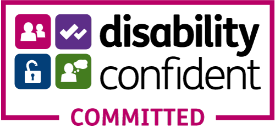 6. INTERVIEW INFORMATION
All applicants who have a disability and meet the minimum criteria for the post will be offered an interview in line with the Isle of Anglesey County Council’s commitment to providing opportunities for people with a disability6. INTERVIEW INFORMATION
All applicants who have a disability and meet the minimum criteria for the post will be offered an interview in line with the Isle of Anglesey County Council’s commitment to providing opportunities for people with a disability6. INTERVIEW INFORMATION
All applicants who have a disability and meet the minimum criteria for the post will be offered an interview in line with the Isle of Anglesey County Council’s commitment to providing opportunities for people with a disability6. INTERVIEW INFORMATION
All applicants who have a disability and meet the minimum criteria for the post will be offered an interview in line with the Isle of Anglesey County Council’s commitment to providing opportunities for people with a disability6. INTERVIEW INFORMATION
All applicants who have a disability and meet the minimum criteria for the post will be offered an interview in line with the Isle of Anglesey County Council’s commitment to providing opportunities for people with a disability6. INTERVIEW INFORMATION
All applicants who have a disability and meet the minimum criteria for the post will be offered an interview in line with the Isle of Anglesey County Council’s commitment to providing opportunities for people with a disability6. INTERVIEW INFORMATION
All applicants who have a disability and meet the minimum criteria for the post will be offered an interview in line with the Isle of Anglesey County Council’s commitment to providing opportunities for people with a disability6. INTERVIEW INFORMATION
All applicants who have a disability and meet the minimum criteria for the post will be offered an interview in line with the Isle of Anglesey County Council’s commitment to providing opportunities for people with a disability6. INTERVIEW INFORMATION
All applicants who have a disability and meet the minimum criteria for the post will be offered an interview in line with the Isle of Anglesey County Council’s commitment to providing opportunities for people with a disability6. INTERVIEW INFORMATION
All applicants who have a disability and meet the minimum criteria for the post will be offered an interview in line with the Isle of Anglesey County Council’s commitment to providing opportunities for people with a disability6. INTERVIEW INFORMATION
All applicants who have a disability and meet the minimum criteria for the post will be offered an interview in line with the Isle of Anglesey County Council’s commitment to providing opportunities for people with a disability6. INTERVIEW INFORMATION
All applicants who have a disability and meet the minimum criteria for the post will be offered an interview in line with the Isle of Anglesey County Council’s commitment to providing opportunities for people with a disability6. INTERVIEW INFORMATION
All applicants who have a disability and meet the minimum criteria for the post will be offered an interview in line with the Isle of Anglesey County Council’s commitment to providing opportunities for people with a disability6. INTERVIEW INFORMATION
All applicants who have a disability and meet the minimum criteria for the post will be offered an interview in line with the Isle of Anglesey County Council’s commitment to providing opportunities for people with a disability6. INTERVIEW INFORMATION
All applicants who have a disability and meet the minimum criteria for the post will be offered an interview in line with the Isle of Anglesey County Council’s commitment to providing opportunities for people with a disability6. INTERVIEW INFORMATION
All applicants who have a disability and meet the minimum criteria for the post will be offered an interview in line with the Isle of Anglesey County Council’s commitment to providing opportunities for people with a disability6. INTERVIEW INFORMATION
All applicants who have a disability and meet the minimum criteria for the post will be offered an interview in line with the Isle of Anglesey County Council’s commitment to providing opportunities for people with a disability6. INTERVIEW INFORMATION
All applicants who have a disability and meet the minimum criteria for the post will be offered an interview in line with the Isle of Anglesey County Council’s commitment to providing opportunities for people with a disability6. INTERVIEW INFORMATION
All applicants who have a disability and meet the minimum criteria for the post will be offered an interview in line with the Isle of Anglesey County Council’s commitment to providing opportunities for people with a disability6. INTERVIEW INFORMATION
All applicants who have a disability and meet the minimum criteria for the post will be offered an interview in line with the Isle of Anglesey County Council’s commitment to providing opportunities for people with a disability6. INTERVIEW INFORMATION
All applicants who have a disability and meet the minimum criteria for the post will be offered an interview in line with the Isle of Anglesey County Council’s commitment to providing opportunities for people with a disability6. INTERVIEW INFORMATION
All applicants who have a disability and meet the minimum criteria for the post will be offered an interview in line with the Isle of Anglesey County Council’s commitment to providing opportunities for people with a disability6. INTERVIEW INFORMATION
All applicants who have a disability and meet the minimum criteria for the post will be offered an interview in line with the Isle of Anglesey County Council’s commitment to providing opportunities for people with a disability6. INTERVIEW INFORMATION
All applicants who have a disability and meet the minimum criteria for the post will be offered an interview in line with the Isle of Anglesey County Council’s commitment to providing opportunities for people with a disability6. INTERVIEW INFORMATION
All applicants who have a disability and meet the minimum criteria for the post will be offered an interview in line with the Isle of Anglesey County Council’s commitment to providing opportunities for people with a disability6. INTERVIEW INFORMATION
All applicants who have a disability and meet the minimum criteria for the post will be offered an interview in line with the Isle of Anglesey County Council’s commitment to providing opportunities for people with a disability6. INTERVIEW INFORMATION
All applicants who have a disability and meet the minimum criteria for the post will be offered an interview in line with the Isle of Anglesey County Council’s commitment to providing opportunities for people with a disabilityAre there any dates on which you would NOT be available for interview?If yes, please confirm dates you are NOT available:Are there any dates on which you would NOT be available for interview?If yes, please confirm dates you are NOT available:Are there any dates on which you would NOT be available for interview?If yes, please confirm dates you are NOT available:Are there any dates on which you would NOT be available for interview?If yes, please confirm dates you are NOT available:Are there any dates on which you would NOT be available for interview?If yes, please confirm dates you are NOT available:Are there any dates on which you would NOT be available for interview?If yes, please confirm dates you are NOT available:Are there any dates on which you would NOT be available for interview?If yes, please confirm dates you are NOT available:Are there any dates on which you would NOT be available for interview?If yes, please confirm dates you are NOT available:Are there any dates on which you would NOT be available for interview?If yes, please confirm dates you are NOT available:Are there any dates on which you would NOT be available for interview?If yes, please confirm dates you are NOT available:Are there any dates on which you would NOT be available for interview?If yes, please confirm dates you are NOT available:Are there any dates on which you would NOT be available for interview?If yes, please confirm dates you are NOT available:Are there any dates on which you would NOT be available for interview?If yes, please confirm dates you are NOT available:Are there any dates on which you would NOT be available for interview?If yes, please confirm dates you are NOT available:Are there any dates on which you would NOT be available for interview?If yes, please confirm dates you are NOT available: Yes                   No     Yes                   No     Yes                   No     Yes                   No     Yes                   No     Yes                   No     Yes                   No     Yes                   No     Yes                   No     Yes                   No     Yes                   No     Yes                   No     Yes                   No    In which language would you prefer your interview to be conducted?Welsh           English    In which language would you prefer your interview to be conducted?Welsh           English    In which language would you prefer your interview to be conducted?Welsh           English    In which language would you prefer your interview to be conducted?Welsh           English    In which language would you prefer your interview to be conducted?Welsh           English    In which language would you prefer your interview to be conducted?Welsh           English    In which language would you prefer your interview to be conducted?Welsh           English    In which language would you prefer your interview to be conducted?Welsh           English    In which language would you prefer your interview to be conducted?Welsh           English    In which language would you prefer your interview to be conducted?Welsh           English    In which language would you prefer your interview to be conducted?Welsh           English    In which language would you prefer your interview to be conducted?Welsh           English    In which language would you prefer your interview to be conducted?Welsh           English    In which language would you prefer your interview to be conducted?Welsh           English    In which language would you prefer your interview to be conducted?Welsh           English    In which language would you prefer your interview to be conducted?Welsh           English    In which language would you prefer your interview to be conducted?Welsh           English    In which language would you prefer your interview to be conducted?Welsh           English    In which language would you prefer your interview to be conducted?Welsh           English    In which language would you prefer your interview to be conducted?Welsh           English    In which language would you prefer your interview to be conducted?Welsh           English    In which language would you prefer your interview to be conducted?Welsh           English    In which language would you prefer your interview to be conducted?Welsh           English    In which language would you prefer your interview to be conducted?Welsh           English    In which language would you prefer your interview to be conducted?Welsh           English    In which language would you prefer your interview to be conducted?Welsh           English    In which language would you prefer your interview to be conducted?Welsh           English    In which language would you prefer your interview to be conducted?Welsh           English    7. DRIVING DETAILS7. DRIVING DETAILS7. DRIVING DETAILS7. DRIVING DETAILS7. DRIVING DETAILS7. DRIVING DETAILS7. DRIVING DETAILS7. DRIVING DETAILS7. DRIVING DETAILS7. DRIVING DETAILS7. DRIVING DETAILS7. DRIVING DETAILS7. DRIVING DETAILS7. DRIVING DETAILS7. DRIVING DETAILS7. DRIVING DETAILS7. DRIVING DETAILS7. DRIVING DETAILS7. DRIVING DETAILS7. DRIVING DETAILS7. DRIVING DETAILS7. DRIVING DETAILS7. DRIVING DETAILS7. DRIVING DETAILS7. DRIVING DETAILS7. DRIVING DETAILS7. DRIVING DETAILS7. DRIVING DETAILSDo you hold a full valid driving licence?Do you hold a full valid driving licence?Do you hold a full valid driving licence?Do you hold a full valid driving licence?Do you hold a full valid driving licence?Do you hold a full valid driving licence?Do you hold a full valid driving licence?Do you hold a full valid driving licence?Do you hold a full valid driving licence?Do you hold a full valid driving licence?Do you hold a full valid driving licence?Do you hold a full valid driving licence?Do you hold a full valid driving licence?Do you hold a full valid driving licence?Do you hold a full valid driving licence?        Yes                   No            Yes                   No            Yes                   No            Yes                   No            Yes                   No            Yes                   No            Yes                   No            Yes                   No            Yes                   No            Yes                   No            Yes                   No            Yes                   No            Yes                   No    Do you own a car?Do you own a car?Do you own a car?Do you own a car?Do you own a car?Do you own a car?Do you own a car?Do you own a car?Do you own a car?Do you own a car?Do you own a car?Do you own a car?Do you own a car?Do you own a car?Do you own a car?        Yes                   No            Yes                   No            Yes                   No            Yes                   No            Yes                   No            Yes                   No            Yes                   No            Yes                   No            Yes                   No            Yes                   No            Yes                   No            Yes                   No            Yes                   No    8. RELATED8. RELATED8. RELATED8. RELATED8. RELATED8. RELATED8. RELATED8. RELATED8. RELATED8. RELATED8. RELATED8. RELATED8. RELATED8. RELATED8. RELATED8. RELATED8. RELATED8. RELATED8. RELATED8. RELATED8. RELATED8. RELATED8. RELATED8. RELATED8. RELATED8. RELATED8. RELATED8. RELATEDAre you related to any Elected Member or Employee of Anglesey County Council?If yes, please give details:Are you related to any Elected Member or Employee of Anglesey County Council?If yes, please give details:Are you related to any Elected Member or Employee of Anglesey County Council?If yes, please give details:Are you related to any Elected Member or Employee of Anglesey County Council?If yes, please give details:Are you related to any Elected Member or Employee of Anglesey County Council?If yes, please give details:Are you related to any Elected Member or Employee of Anglesey County Council?If yes, please give details:Are you related to any Elected Member or Employee of Anglesey County Council?If yes, please give details:Are you related to any Elected Member or Employee of Anglesey County Council?If yes, please give details:Are you related to any Elected Member or Employee of Anglesey County Council?If yes, please give details:Are you related to any Elected Member or Employee of Anglesey County Council?If yes, please give details:Are you related to any Elected Member or Employee of Anglesey County Council?If yes, please give details:Are you related to any Elected Member or Employee of Anglesey County Council?If yes, please give details:Are you related to any Elected Member or Employee of Anglesey County Council?If yes, please give details:Are you related to any Elected Member or Employee of Anglesey County Council?If yes, please give details:Are you related to any Elected Member or Employee of Anglesey County Council?If yes, please give details:         Yes                   No             Yes                   No             Yes                   No             Yes                   No             Yes                   No             Yes                   No             Yes                   No             Yes                   No             Yes                   No             Yes                   No             Yes                   No             Yes                   No             Yes                   No    9.  REHABILATION OF OFFENDERS ACT 1974 (EXCEPTIONS) ORDER 1975 (AMENDMENT) (ENGLAND AND WALES) ORDER 2020  & POLICE ACT 1997 – DISCLOSURE & BARRING CHECKS9.  REHABILATION OF OFFENDERS ACT 1974 (EXCEPTIONS) ORDER 1975 (AMENDMENT) (ENGLAND AND WALES) ORDER 2020  & POLICE ACT 1997 – DISCLOSURE & BARRING CHECKS9.  REHABILATION OF OFFENDERS ACT 1974 (EXCEPTIONS) ORDER 1975 (AMENDMENT) (ENGLAND AND WALES) ORDER 2020  & POLICE ACT 1997 – DISCLOSURE & BARRING CHECKS9.  REHABILATION OF OFFENDERS ACT 1974 (EXCEPTIONS) ORDER 1975 (AMENDMENT) (ENGLAND AND WALES) ORDER 2020  & POLICE ACT 1997 – DISCLOSURE & BARRING CHECKS9.  REHABILATION OF OFFENDERS ACT 1974 (EXCEPTIONS) ORDER 1975 (AMENDMENT) (ENGLAND AND WALES) ORDER 2020  & POLICE ACT 1997 – DISCLOSURE & BARRING CHECKS9.  REHABILATION OF OFFENDERS ACT 1974 (EXCEPTIONS) ORDER 1975 (AMENDMENT) (ENGLAND AND WALES) ORDER 2020  & POLICE ACT 1997 – DISCLOSURE & BARRING CHECKS9.  REHABILATION OF OFFENDERS ACT 1974 (EXCEPTIONS) ORDER 1975 (AMENDMENT) (ENGLAND AND WALES) ORDER 2020  & POLICE ACT 1997 – DISCLOSURE & BARRING CHECKS9.  REHABILATION OF OFFENDERS ACT 1974 (EXCEPTIONS) ORDER 1975 (AMENDMENT) (ENGLAND AND WALES) ORDER 2020  & POLICE ACT 1997 – DISCLOSURE & BARRING CHECKS9.  REHABILATION OF OFFENDERS ACT 1974 (EXCEPTIONS) ORDER 1975 (AMENDMENT) (ENGLAND AND WALES) ORDER 2020  & POLICE ACT 1997 – DISCLOSURE & BARRING CHECKS9.  REHABILATION OF OFFENDERS ACT 1974 (EXCEPTIONS) ORDER 1975 (AMENDMENT) (ENGLAND AND WALES) ORDER 2020  & POLICE ACT 1997 – DISCLOSURE & BARRING CHECKS9.  REHABILATION OF OFFENDERS ACT 1974 (EXCEPTIONS) ORDER 1975 (AMENDMENT) (ENGLAND AND WALES) ORDER 2020  & POLICE ACT 1997 – DISCLOSURE & BARRING CHECKS9.  REHABILATION OF OFFENDERS ACT 1974 (EXCEPTIONS) ORDER 1975 (AMENDMENT) (ENGLAND AND WALES) ORDER 2020  & POLICE ACT 1997 – DISCLOSURE & BARRING CHECKS9.  REHABILATION OF OFFENDERS ACT 1974 (EXCEPTIONS) ORDER 1975 (AMENDMENT) (ENGLAND AND WALES) ORDER 2020  & POLICE ACT 1997 – DISCLOSURE & BARRING CHECKS9.  REHABILATION OF OFFENDERS ACT 1974 (EXCEPTIONS) ORDER 1975 (AMENDMENT) (ENGLAND AND WALES) ORDER 2020  & POLICE ACT 1997 – DISCLOSURE & BARRING CHECKS9.  REHABILATION OF OFFENDERS ACT 1974 (EXCEPTIONS) ORDER 1975 (AMENDMENT) (ENGLAND AND WALES) ORDER 2020  & POLICE ACT 1997 – DISCLOSURE & BARRING CHECKS9.  REHABILATION OF OFFENDERS ACT 1974 (EXCEPTIONS) ORDER 1975 (AMENDMENT) (ENGLAND AND WALES) ORDER 2020  & POLICE ACT 1997 – DISCLOSURE & BARRING CHECKS9.  REHABILATION OF OFFENDERS ACT 1974 (EXCEPTIONS) ORDER 1975 (AMENDMENT) (ENGLAND AND WALES) ORDER 2020  & POLICE ACT 1997 – DISCLOSURE & BARRING CHECKS9.  REHABILATION OF OFFENDERS ACT 1974 (EXCEPTIONS) ORDER 1975 (AMENDMENT) (ENGLAND AND WALES) ORDER 2020  & POLICE ACT 1997 – DISCLOSURE & BARRING CHECKS9.  REHABILATION OF OFFENDERS ACT 1974 (EXCEPTIONS) ORDER 1975 (AMENDMENT) (ENGLAND AND WALES) ORDER 2020  & POLICE ACT 1997 – DISCLOSURE & BARRING CHECKS9.  REHABILATION OF OFFENDERS ACT 1974 (EXCEPTIONS) ORDER 1975 (AMENDMENT) (ENGLAND AND WALES) ORDER 2020  & POLICE ACT 1997 – DISCLOSURE & BARRING CHECKS9.  REHABILATION OF OFFENDERS ACT 1974 (EXCEPTIONS) ORDER 1975 (AMENDMENT) (ENGLAND AND WALES) ORDER 2020  & POLICE ACT 1997 – DISCLOSURE & BARRING CHECKS9.  REHABILATION OF OFFENDERS ACT 1974 (EXCEPTIONS) ORDER 1975 (AMENDMENT) (ENGLAND AND WALES) ORDER 2020  & POLICE ACT 1997 – DISCLOSURE & BARRING CHECKS9.  REHABILATION OF OFFENDERS ACT 1974 (EXCEPTIONS) ORDER 1975 (AMENDMENT) (ENGLAND AND WALES) ORDER 2020  & POLICE ACT 1997 – DISCLOSURE & BARRING CHECKS9.  REHABILATION OF OFFENDERS ACT 1974 (EXCEPTIONS) ORDER 1975 (AMENDMENT) (ENGLAND AND WALES) ORDER 2020  & POLICE ACT 1997 – DISCLOSURE & BARRING CHECKS9.  REHABILATION OF OFFENDERS ACT 1974 (EXCEPTIONS) ORDER 1975 (AMENDMENT) (ENGLAND AND WALES) ORDER 2020  & POLICE ACT 1997 – DISCLOSURE & BARRING CHECKS9.  REHABILATION OF OFFENDERS ACT 1974 (EXCEPTIONS) ORDER 1975 (AMENDMENT) (ENGLAND AND WALES) ORDER 2020  & POLICE ACT 1997 – DISCLOSURE & BARRING CHECKS9.  REHABILATION OF OFFENDERS ACT 1974 (EXCEPTIONS) ORDER 1975 (AMENDMENT) (ENGLAND AND WALES) ORDER 2020  & POLICE ACT 1997 – DISCLOSURE & BARRING CHECKS9.  REHABILATION OF OFFENDERS ACT 1974 (EXCEPTIONS) ORDER 1975 (AMENDMENT) (ENGLAND AND WALES) ORDER 2020  & POLICE ACT 1997 – DISCLOSURE & BARRING CHECKSPlease give details of any convictions or charges outstanding of all offences (or alleged offences) including driving offences. If you inadvertently disclose a conviction, which is regarded as ‘Spent’ it will be ignored.
If the post you are applying for includes working with children or vulnerable adults (regulated activity) the post is classed as an exempt post under the Rehabilitation of Offenders Act 1974 and it will be subject to a Disclosure & Barring check (as noted on the Job Description).  You must therefore disclose any convictions, bind-over orders, cautions or charges pending, whether current or spent.  Failure to disclose this information is a criminal offence and could result in dismissal, disciplinary proceedings or rejection of your application. Do you have any unspent conditional cautions or convictions under the Rehabilitation of Offenders Act 1974?.Yes                   No    Do you have any adult cautions (simple or conditional) or spent convictions that are not protected as defined by the Rehabilitation of Offenders Act 1974 (Exceptions) Order 1975 (Amendment) (England and Wales) Order 2020?Yes                   No    If Yes to either above, please provide details, including dates, in a separate letter with your application form.A criminal record will not necessarily bar you from working for the Council.  This will depend on the nature of the job and the circumstances and background of your offences.Are you under any order, or awaiting a hearing, by the CIW, the EWC, or any other professional body?Yes                   No    Isle of Anglesey County Council is committed to protecting and safeguarding the most vulnerable people in our community.  Rigorous pre-employment checks are undertaken for all appointments as part of our recruitment and selection process.If you fail to give us relevant information or give false information this may result in any offer of employment being withdrawn or if already in employment, disciplinary action and dismissal.Please give details of any convictions or charges outstanding of all offences (or alleged offences) including driving offences. If you inadvertently disclose a conviction, which is regarded as ‘Spent’ it will be ignored.
If the post you are applying for includes working with children or vulnerable adults (regulated activity) the post is classed as an exempt post under the Rehabilitation of Offenders Act 1974 and it will be subject to a Disclosure & Barring check (as noted on the Job Description).  You must therefore disclose any convictions, bind-over orders, cautions or charges pending, whether current or spent.  Failure to disclose this information is a criminal offence and could result in dismissal, disciplinary proceedings or rejection of your application. Do you have any unspent conditional cautions or convictions under the Rehabilitation of Offenders Act 1974?.Yes                   No    Do you have any adult cautions (simple or conditional) or spent convictions that are not protected as defined by the Rehabilitation of Offenders Act 1974 (Exceptions) Order 1975 (Amendment) (England and Wales) Order 2020?Yes                   No    If Yes to either above, please provide details, including dates, in a separate letter with your application form.A criminal record will not necessarily bar you from working for the Council.  This will depend on the nature of the job and the circumstances and background of your offences.Are you under any order, or awaiting a hearing, by the CIW, the EWC, or any other professional body?Yes                   No    Isle of Anglesey County Council is committed to protecting and safeguarding the most vulnerable people in our community.  Rigorous pre-employment checks are undertaken for all appointments as part of our recruitment and selection process.If you fail to give us relevant information or give false information this may result in any offer of employment being withdrawn or if already in employment, disciplinary action and dismissal.Please give details of any convictions or charges outstanding of all offences (or alleged offences) including driving offences. If you inadvertently disclose a conviction, which is regarded as ‘Spent’ it will be ignored.
If the post you are applying for includes working with children or vulnerable adults (regulated activity) the post is classed as an exempt post under the Rehabilitation of Offenders Act 1974 and it will be subject to a Disclosure & Barring check (as noted on the Job Description).  You must therefore disclose any convictions, bind-over orders, cautions or charges pending, whether current or spent.  Failure to disclose this information is a criminal offence and could result in dismissal, disciplinary proceedings or rejection of your application. Do you have any unspent conditional cautions or convictions under the Rehabilitation of Offenders Act 1974?.Yes                   No    Do you have any adult cautions (simple or conditional) or spent convictions that are not protected as defined by the Rehabilitation of Offenders Act 1974 (Exceptions) Order 1975 (Amendment) (England and Wales) Order 2020?Yes                   No    If Yes to either above, please provide details, including dates, in a separate letter with your application form.A criminal record will not necessarily bar you from working for the Council.  This will depend on the nature of the job and the circumstances and background of your offences.Are you under any order, or awaiting a hearing, by the CIW, the EWC, or any other professional body?Yes                   No    Isle of Anglesey County Council is committed to protecting and safeguarding the most vulnerable people in our community.  Rigorous pre-employment checks are undertaken for all appointments as part of our recruitment and selection process.If you fail to give us relevant information or give false information this may result in any offer of employment being withdrawn or if already in employment, disciplinary action and dismissal.Please give details of any convictions or charges outstanding of all offences (or alleged offences) including driving offences. If you inadvertently disclose a conviction, which is regarded as ‘Spent’ it will be ignored.
If the post you are applying for includes working with children or vulnerable adults (regulated activity) the post is classed as an exempt post under the Rehabilitation of Offenders Act 1974 and it will be subject to a Disclosure & Barring check (as noted on the Job Description).  You must therefore disclose any convictions, bind-over orders, cautions or charges pending, whether current or spent.  Failure to disclose this information is a criminal offence and could result in dismissal, disciplinary proceedings or rejection of your application. Do you have any unspent conditional cautions or convictions under the Rehabilitation of Offenders Act 1974?.Yes                   No    Do you have any adult cautions (simple or conditional) or spent convictions that are not protected as defined by the Rehabilitation of Offenders Act 1974 (Exceptions) Order 1975 (Amendment) (England and Wales) Order 2020?Yes                   No    If Yes to either above, please provide details, including dates, in a separate letter with your application form.A criminal record will not necessarily bar you from working for the Council.  This will depend on the nature of the job and the circumstances and background of your offences.Are you under any order, or awaiting a hearing, by the CIW, the EWC, or any other professional body?Yes                   No    Isle of Anglesey County Council is committed to protecting and safeguarding the most vulnerable people in our community.  Rigorous pre-employment checks are undertaken for all appointments as part of our recruitment and selection process.If you fail to give us relevant information or give false information this may result in any offer of employment being withdrawn or if already in employment, disciplinary action and dismissal.Please give details of any convictions or charges outstanding of all offences (or alleged offences) including driving offences. If you inadvertently disclose a conviction, which is regarded as ‘Spent’ it will be ignored.
If the post you are applying for includes working with children or vulnerable adults (regulated activity) the post is classed as an exempt post under the Rehabilitation of Offenders Act 1974 and it will be subject to a Disclosure & Barring check (as noted on the Job Description).  You must therefore disclose any convictions, bind-over orders, cautions or charges pending, whether current or spent.  Failure to disclose this information is a criminal offence and could result in dismissal, disciplinary proceedings or rejection of your application. Do you have any unspent conditional cautions or convictions under the Rehabilitation of Offenders Act 1974?.Yes                   No    Do you have any adult cautions (simple or conditional) or spent convictions that are not protected as defined by the Rehabilitation of Offenders Act 1974 (Exceptions) Order 1975 (Amendment) (England and Wales) Order 2020?Yes                   No    If Yes to either above, please provide details, including dates, in a separate letter with your application form.A criminal record will not necessarily bar you from working for the Council.  This will depend on the nature of the job and the circumstances and background of your offences.Are you under any order, or awaiting a hearing, by the CIW, the EWC, or any other professional body?Yes                   No    Isle of Anglesey County Council is committed to protecting and safeguarding the most vulnerable people in our community.  Rigorous pre-employment checks are undertaken for all appointments as part of our recruitment and selection process.If you fail to give us relevant information or give false information this may result in any offer of employment being withdrawn or if already in employment, disciplinary action and dismissal.Please give details of any convictions or charges outstanding of all offences (or alleged offences) including driving offences. If you inadvertently disclose a conviction, which is regarded as ‘Spent’ it will be ignored.
If the post you are applying for includes working with children or vulnerable adults (regulated activity) the post is classed as an exempt post under the Rehabilitation of Offenders Act 1974 and it will be subject to a Disclosure & Barring check (as noted on the Job Description).  You must therefore disclose any convictions, bind-over orders, cautions or charges pending, whether current or spent.  Failure to disclose this information is a criminal offence and could result in dismissal, disciplinary proceedings or rejection of your application. Do you have any unspent conditional cautions or convictions under the Rehabilitation of Offenders Act 1974?.Yes                   No    Do you have any adult cautions (simple or conditional) or spent convictions that are not protected as defined by the Rehabilitation of Offenders Act 1974 (Exceptions) Order 1975 (Amendment) (England and Wales) Order 2020?Yes                   No    If Yes to either above, please provide details, including dates, in a separate letter with your application form.A criminal record will not necessarily bar you from working for the Council.  This will depend on the nature of the job and the circumstances and background of your offences.Are you under any order, or awaiting a hearing, by the CIW, the EWC, or any other professional body?Yes                   No    Isle of Anglesey County Council is committed to protecting and safeguarding the most vulnerable people in our community.  Rigorous pre-employment checks are undertaken for all appointments as part of our recruitment and selection process.If you fail to give us relevant information or give false information this may result in any offer of employment being withdrawn or if already in employment, disciplinary action and dismissal.Please give details of any convictions or charges outstanding of all offences (or alleged offences) including driving offences. If you inadvertently disclose a conviction, which is regarded as ‘Spent’ it will be ignored.
If the post you are applying for includes working with children or vulnerable adults (regulated activity) the post is classed as an exempt post under the Rehabilitation of Offenders Act 1974 and it will be subject to a Disclosure & Barring check (as noted on the Job Description).  You must therefore disclose any convictions, bind-over orders, cautions or charges pending, whether current or spent.  Failure to disclose this information is a criminal offence and could result in dismissal, disciplinary proceedings or rejection of your application. Do you have any unspent conditional cautions or convictions under the Rehabilitation of Offenders Act 1974?.Yes                   No    Do you have any adult cautions (simple or conditional) or spent convictions that are not protected as defined by the Rehabilitation of Offenders Act 1974 (Exceptions) Order 1975 (Amendment) (England and Wales) Order 2020?Yes                   No    If Yes to either above, please provide details, including dates, in a separate letter with your application form.A criminal record will not necessarily bar you from working for the Council.  This will depend on the nature of the job and the circumstances and background of your offences.Are you under any order, or awaiting a hearing, by the CIW, the EWC, or any other professional body?Yes                   No    Isle of Anglesey County Council is committed to protecting and safeguarding the most vulnerable people in our community.  Rigorous pre-employment checks are undertaken for all appointments as part of our recruitment and selection process.If you fail to give us relevant information or give false information this may result in any offer of employment being withdrawn or if already in employment, disciplinary action and dismissal.Please give details of any convictions or charges outstanding of all offences (or alleged offences) including driving offences. If you inadvertently disclose a conviction, which is regarded as ‘Spent’ it will be ignored.
If the post you are applying for includes working with children or vulnerable adults (regulated activity) the post is classed as an exempt post under the Rehabilitation of Offenders Act 1974 and it will be subject to a Disclosure & Barring check (as noted on the Job Description).  You must therefore disclose any convictions, bind-over orders, cautions or charges pending, whether current or spent.  Failure to disclose this information is a criminal offence and could result in dismissal, disciplinary proceedings or rejection of your application. Do you have any unspent conditional cautions or convictions under the Rehabilitation of Offenders Act 1974?.Yes                   No    Do you have any adult cautions (simple or conditional) or spent convictions that are not protected as defined by the Rehabilitation of Offenders Act 1974 (Exceptions) Order 1975 (Amendment) (England and Wales) Order 2020?Yes                   No    If Yes to either above, please provide details, including dates, in a separate letter with your application form.A criminal record will not necessarily bar you from working for the Council.  This will depend on the nature of the job and the circumstances and background of your offences.Are you under any order, or awaiting a hearing, by the CIW, the EWC, or any other professional body?Yes                   No    Isle of Anglesey County Council is committed to protecting and safeguarding the most vulnerable people in our community.  Rigorous pre-employment checks are undertaken for all appointments as part of our recruitment and selection process.If you fail to give us relevant information or give false information this may result in any offer of employment being withdrawn or if already in employment, disciplinary action and dismissal.Please give details of any convictions or charges outstanding of all offences (or alleged offences) including driving offences. If you inadvertently disclose a conviction, which is regarded as ‘Spent’ it will be ignored.
If the post you are applying for includes working with children or vulnerable adults (regulated activity) the post is classed as an exempt post under the Rehabilitation of Offenders Act 1974 and it will be subject to a Disclosure & Barring check (as noted on the Job Description).  You must therefore disclose any convictions, bind-over orders, cautions or charges pending, whether current or spent.  Failure to disclose this information is a criminal offence and could result in dismissal, disciplinary proceedings or rejection of your application. Do you have any unspent conditional cautions or convictions under the Rehabilitation of Offenders Act 1974?.Yes                   No    Do you have any adult cautions (simple or conditional) or spent convictions that are not protected as defined by the Rehabilitation of Offenders Act 1974 (Exceptions) Order 1975 (Amendment) (England and Wales) Order 2020?Yes                   No    If Yes to either above, please provide details, including dates, in a separate letter with your application form.A criminal record will not necessarily bar you from working for the Council.  This will depend on the nature of the job and the circumstances and background of your offences.Are you under any order, or awaiting a hearing, by the CIW, the EWC, or any other professional body?Yes                   No    Isle of Anglesey County Council is committed to protecting and safeguarding the most vulnerable people in our community.  Rigorous pre-employment checks are undertaken for all appointments as part of our recruitment and selection process.If you fail to give us relevant information or give false information this may result in any offer of employment being withdrawn or if already in employment, disciplinary action and dismissal.Please give details of any convictions or charges outstanding of all offences (or alleged offences) including driving offences. If you inadvertently disclose a conviction, which is regarded as ‘Spent’ it will be ignored.
If the post you are applying for includes working with children or vulnerable adults (regulated activity) the post is classed as an exempt post under the Rehabilitation of Offenders Act 1974 and it will be subject to a Disclosure & Barring check (as noted on the Job Description).  You must therefore disclose any convictions, bind-over orders, cautions or charges pending, whether current or spent.  Failure to disclose this information is a criminal offence and could result in dismissal, disciplinary proceedings or rejection of your application. Do you have any unspent conditional cautions or convictions under the Rehabilitation of Offenders Act 1974?.Yes                   No    Do you have any adult cautions (simple or conditional) or spent convictions that are not protected as defined by the Rehabilitation of Offenders Act 1974 (Exceptions) Order 1975 (Amendment) (England and Wales) Order 2020?Yes                   No    If Yes to either above, please provide details, including dates, in a separate letter with your application form.A criminal record will not necessarily bar you from working for the Council.  This will depend on the nature of the job and the circumstances and background of your offences.Are you under any order, or awaiting a hearing, by the CIW, the EWC, or any other professional body?Yes                   No    Isle of Anglesey County Council is committed to protecting and safeguarding the most vulnerable people in our community.  Rigorous pre-employment checks are undertaken for all appointments as part of our recruitment and selection process.If you fail to give us relevant information or give false information this may result in any offer of employment being withdrawn or if already in employment, disciplinary action and dismissal.Please give details of any convictions or charges outstanding of all offences (or alleged offences) including driving offences. If you inadvertently disclose a conviction, which is regarded as ‘Spent’ it will be ignored.
If the post you are applying for includes working with children or vulnerable adults (regulated activity) the post is classed as an exempt post under the Rehabilitation of Offenders Act 1974 and it will be subject to a Disclosure & Barring check (as noted on the Job Description).  You must therefore disclose any convictions, bind-over orders, cautions or charges pending, whether current or spent.  Failure to disclose this information is a criminal offence and could result in dismissal, disciplinary proceedings or rejection of your application. Do you have any unspent conditional cautions or convictions under the Rehabilitation of Offenders Act 1974?.Yes                   No    Do you have any adult cautions (simple or conditional) or spent convictions that are not protected as defined by the Rehabilitation of Offenders Act 1974 (Exceptions) Order 1975 (Amendment) (England and Wales) Order 2020?Yes                   No    If Yes to either above, please provide details, including dates, in a separate letter with your application form.A criminal record will not necessarily bar you from working for the Council.  This will depend on the nature of the job and the circumstances and background of your offences.Are you under any order, or awaiting a hearing, by the CIW, the EWC, or any other professional body?Yes                   No    Isle of Anglesey County Council is committed to protecting and safeguarding the most vulnerable people in our community.  Rigorous pre-employment checks are undertaken for all appointments as part of our recruitment and selection process.If you fail to give us relevant information or give false information this may result in any offer of employment being withdrawn or if already in employment, disciplinary action and dismissal.Please give details of any convictions or charges outstanding of all offences (or alleged offences) including driving offences. If you inadvertently disclose a conviction, which is regarded as ‘Spent’ it will be ignored.
If the post you are applying for includes working with children or vulnerable adults (regulated activity) the post is classed as an exempt post under the Rehabilitation of Offenders Act 1974 and it will be subject to a Disclosure & Barring check (as noted on the Job Description).  You must therefore disclose any convictions, bind-over orders, cautions or charges pending, whether current or spent.  Failure to disclose this information is a criminal offence and could result in dismissal, disciplinary proceedings or rejection of your application. Do you have any unspent conditional cautions or convictions under the Rehabilitation of Offenders Act 1974?.Yes                   No    Do you have any adult cautions (simple or conditional) or spent convictions that are not protected as defined by the Rehabilitation of Offenders Act 1974 (Exceptions) Order 1975 (Amendment) (England and Wales) Order 2020?Yes                   No    If Yes to either above, please provide details, including dates, in a separate letter with your application form.A criminal record will not necessarily bar you from working for the Council.  This will depend on the nature of the job and the circumstances and background of your offences.Are you under any order, or awaiting a hearing, by the CIW, the EWC, or any other professional body?Yes                   No    Isle of Anglesey County Council is committed to protecting and safeguarding the most vulnerable people in our community.  Rigorous pre-employment checks are undertaken for all appointments as part of our recruitment and selection process.If you fail to give us relevant information or give false information this may result in any offer of employment being withdrawn or if already in employment, disciplinary action and dismissal.Please give details of any convictions or charges outstanding of all offences (or alleged offences) including driving offences. If you inadvertently disclose a conviction, which is regarded as ‘Spent’ it will be ignored.
If the post you are applying for includes working with children or vulnerable adults (regulated activity) the post is classed as an exempt post under the Rehabilitation of Offenders Act 1974 and it will be subject to a Disclosure & Barring check (as noted on the Job Description).  You must therefore disclose any convictions, bind-over orders, cautions or charges pending, whether current or spent.  Failure to disclose this information is a criminal offence and could result in dismissal, disciplinary proceedings or rejection of your application. Do you have any unspent conditional cautions or convictions under the Rehabilitation of Offenders Act 1974?.Yes                   No    Do you have any adult cautions (simple or conditional) or spent convictions that are not protected as defined by the Rehabilitation of Offenders Act 1974 (Exceptions) Order 1975 (Amendment) (England and Wales) Order 2020?Yes                   No    If Yes to either above, please provide details, including dates, in a separate letter with your application form.A criminal record will not necessarily bar you from working for the Council.  This will depend on the nature of the job and the circumstances and background of your offences.Are you under any order, or awaiting a hearing, by the CIW, the EWC, or any other professional body?Yes                   No    Isle of Anglesey County Council is committed to protecting and safeguarding the most vulnerable people in our community.  Rigorous pre-employment checks are undertaken for all appointments as part of our recruitment and selection process.If you fail to give us relevant information or give false information this may result in any offer of employment being withdrawn or if already in employment, disciplinary action and dismissal.Please give details of any convictions or charges outstanding of all offences (or alleged offences) including driving offences. If you inadvertently disclose a conviction, which is regarded as ‘Spent’ it will be ignored.
If the post you are applying for includes working with children or vulnerable adults (regulated activity) the post is classed as an exempt post under the Rehabilitation of Offenders Act 1974 and it will be subject to a Disclosure & Barring check (as noted on the Job Description).  You must therefore disclose any convictions, bind-over orders, cautions or charges pending, whether current or spent.  Failure to disclose this information is a criminal offence and could result in dismissal, disciplinary proceedings or rejection of your application. Do you have any unspent conditional cautions or convictions under the Rehabilitation of Offenders Act 1974?.Yes                   No    Do you have any adult cautions (simple or conditional) or spent convictions that are not protected as defined by the Rehabilitation of Offenders Act 1974 (Exceptions) Order 1975 (Amendment) (England and Wales) Order 2020?Yes                   No    If Yes to either above, please provide details, including dates, in a separate letter with your application form.A criminal record will not necessarily bar you from working for the Council.  This will depend on the nature of the job and the circumstances and background of your offences.Are you under any order, or awaiting a hearing, by the CIW, the EWC, or any other professional body?Yes                   No    Isle of Anglesey County Council is committed to protecting and safeguarding the most vulnerable people in our community.  Rigorous pre-employment checks are undertaken for all appointments as part of our recruitment and selection process.If you fail to give us relevant information or give false information this may result in any offer of employment being withdrawn or if already in employment, disciplinary action and dismissal.Please give details of any convictions or charges outstanding of all offences (or alleged offences) including driving offences. If you inadvertently disclose a conviction, which is regarded as ‘Spent’ it will be ignored.
If the post you are applying for includes working with children or vulnerable adults (regulated activity) the post is classed as an exempt post under the Rehabilitation of Offenders Act 1974 and it will be subject to a Disclosure & Barring check (as noted on the Job Description).  You must therefore disclose any convictions, bind-over orders, cautions or charges pending, whether current or spent.  Failure to disclose this information is a criminal offence and could result in dismissal, disciplinary proceedings or rejection of your application. Do you have any unspent conditional cautions or convictions under the Rehabilitation of Offenders Act 1974?.Yes                   No    Do you have any adult cautions (simple or conditional) or spent convictions that are not protected as defined by the Rehabilitation of Offenders Act 1974 (Exceptions) Order 1975 (Amendment) (England and Wales) Order 2020?Yes                   No    If Yes to either above, please provide details, including dates, in a separate letter with your application form.A criminal record will not necessarily bar you from working for the Council.  This will depend on the nature of the job and the circumstances and background of your offences.Are you under any order, or awaiting a hearing, by the CIW, the EWC, or any other professional body?Yes                   No    Isle of Anglesey County Council is committed to protecting and safeguarding the most vulnerable people in our community.  Rigorous pre-employment checks are undertaken for all appointments as part of our recruitment and selection process.If you fail to give us relevant information or give false information this may result in any offer of employment being withdrawn or if already in employment, disciplinary action and dismissal.Please give details of any convictions or charges outstanding of all offences (or alleged offences) including driving offences. If you inadvertently disclose a conviction, which is regarded as ‘Spent’ it will be ignored.
If the post you are applying for includes working with children or vulnerable adults (regulated activity) the post is classed as an exempt post under the Rehabilitation of Offenders Act 1974 and it will be subject to a Disclosure & Barring check (as noted on the Job Description).  You must therefore disclose any convictions, bind-over orders, cautions or charges pending, whether current or spent.  Failure to disclose this information is a criminal offence and could result in dismissal, disciplinary proceedings or rejection of your application. Do you have any unspent conditional cautions or convictions under the Rehabilitation of Offenders Act 1974?.Yes                   No    Do you have any adult cautions (simple or conditional) or spent convictions that are not protected as defined by the Rehabilitation of Offenders Act 1974 (Exceptions) Order 1975 (Amendment) (England and Wales) Order 2020?Yes                   No    If Yes to either above, please provide details, including dates, in a separate letter with your application form.A criminal record will not necessarily bar you from working for the Council.  This will depend on the nature of the job and the circumstances and background of your offences.Are you under any order, or awaiting a hearing, by the CIW, the EWC, or any other professional body?Yes                   No    Isle of Anglesey County Council is committed to protecting and safeguarding the most vulnerable people in our community.  Rigorous pre-employment checks are undertaken for all appointments as part of our recruitment and selection process.If you fail to give us relevant information or give false information this may result in any offer of employment being withdrawn or if already in employment, disciplinary action and dismissal.Please give details of any convictions or charges outstanding of all offences (or alleged offences) including driving offences. If you inadvertently disclose a conviction, which is regarded as ‘Spent’ it will be ignored.
If the post you are applying for includes working with children or vulnerable adults (regulated activity) the post is classed as an exempt post under the Rehabilitation of Offenders Act 1974 and it will be subject to a Disclosure & Barring check (as noted on the Job Description).  You must therefore disclose any convictions, bind-over orders, cautions or charges pending, whether current or spent.  Failure to disclose this information is a criminal offence and could result in dismissal, disciplinary proceedings or rejection of your application. Do you have any unspent conditional cautions or convictions under the Rehabilitation of Offenders Act 1974?.Yes                   No    Do you have any adult cautions (simple or conditional) or spent convictions that are not protected as defined by the Rehabilitation of Offenders Act 1974 (Exceptions) Order 1975 (Amendment) (England and Wales) Order 2020?Yes                   No    If Yes to either above, please provide details, including dates, in a separate letter with your application form.A criminal record will not necessarily bar you from working for the Council.  This will depend on the nature of the job and the circumstances and background of your offences.Are you under any order, or awaiting a hearing, by the CIW, the EWC, or any other professional body?Yes                   No    Isle of Anglesey County Council is committed to protecting and safeguarding the most vulnerable people in our community.  Rigorous pre-employment checks are undertaken for all appointments as part of our recruitment and selection process.If you fail to give us relevant information or give false information this may result in any offer of employment being withdrawn or if already in employment, disciplinary action and dismissal.Please give details of any convictions or charges outstanding of all offences (or alleged offences) including driving offences. If you inadvertently disclose a conviction, which is regarded as ‘Spent’ it will be ignored.
If the post you are applying for includes working with children or vulnerable adults (regulated activity) the post is classed as an exempt post under the Rehabilitation of Offenders Act 1974 and it will be subject to a Disclosure & Barring check (as noted on the Job Description).  You must therefore disclose any convictions, bind-over orders, cautions or charges pending, whether current or spent.  Failure to disclose this information is a criminal offence and could result in dismissal, disciplinary proceedings or rejection of your application. Do you have any unspent conditional cautions or convictions under the Rehabilitation of Offenders Act 1974?.Yes                   No    Do you have any adult cautions (simple or conditional) or spent convictions that are not protected as defined by the Rehabilitation of Offenders Act 1974 (Exceptions) Order 1975 (Amendment) (England and Wales) Order 2020?Yes                   No    If Yes to either above, please provide details, including dates, in a separate letter with your application form.A criminal record will not necessarily bar you from working for the Council.  This will depend on the nature of the job and the circumstances and background of your offences.Are you under any order, or awaiting a hearing, by the CIW, the EWC, or any other professional body?Yes                   No    Isle of Anglesey County Council is committed to protecting and safeguarding the most vulnerable people in our community.  Rigorous pre-employment checks are undertaken for all appointments as part of our recruitment and selection process.If you fail to give us relevant information or give false information this may result in any offer of employment being withdrawn or if already in employment, disciplinary action and dismissal.Please give details of any convictions or charges outstanding of all offences (or alleged offences) including driving offences. If you inadvertently disclose a conviction, which is regarded as ‘Spent’ it will be ignored.
If the post you are applying for includes working with children or vulnerable adults (regulated activity) the post is classed as an exempt post under the Rehabilitation of Offenders Act 1974 and it will be subject to a Disclosure & Barring check (as noted on the Job Description).  You must therefore disclose any convictions, bind-over orders, cautions or charges pending, whether current or spent.  Failure to disclose this information is a criminal offence and could result in dismissal, disciplinary proceedings or rejection of your application. Do you have any unspent conditional cautions or convictions under the Rehabilitation of Offenders Act 1974?.Yes                   No    Do you have any adult cautions (simple or conditional) or spent convictions that are not protected as defined by the Rehabilitation of Offenders Act 1974 (Exceptions) Order 1975 (Amendment) (England and Wales) Order 2020?Yes                   No    If Yes to either above, please provide details, including dates, in a separate letter with your application form.A criminal record will not necessarily bar you from working for the Council.  This will depend on the nature of the job and the circumstances and background of your offences.Are you under any order, or awaiting a hearing, by the CIW, the EWC, or any other professional body?Yes                   No    Isle of Anglesey County Council is committed to protecting and safeguarding the most vulnerable people in our community.  Rigorous pre-employment checks are undertaken for all appointments as part of our recruitment and selection process.If you fail to give us relevant information or give false information this may result in any offer of employment being withdrawn or if already in employment, disciplinary action and dismissal.Please give details of any convictions or charges outstanding of all offences (or alleged offences) including driving offences. If you inadvertently disclose a conviction, which is regarded as ‘Spent’ it will be ignored.
If the post you are applying for includes working with children or vulnerable adults (regulated activity) the post is classed as an exempt post under the Rehabilitation of Offenders Act 1974 and it will be subject to a Disclosure & Barring check (as noted on the Job Description).  You must therefore disclose any convictions, bind-over orders, cautions or charges pending, whether current or spent.  Failure to disclose this information is a criminal offence and could result in dismissal, disciplinary proceedings or rejection of your application. Do you have any unspent conditional cautions or convictions under the Rehabilitation of Offenders Act 1974?.Yes                   No    Do you have any adult cautions (simple or conditional) or spent convictions that are not protected as defined by the Rehabilitation of Offenders Act 1974 (Exceptions) Order 1975 (Amendment) (England and Wales) Order 2020?Yes                   No    If Yes to either above, please provide details, including dates, in a separate letter with your application form.A criminal record will not necessarily bar you from working for the Council.  This will depend on the nature of the job and the circumstances and background of your offences.Are you under any order, or awaiting a hearing, by the CIW, the EWC, or any other professional body?Yes                   No    Isle of Anglesey County Council is committed to protecting and safeguarding the most vulnerable people in our community.  Rigorous pre-employment checks are undertaken for all appointments as part of our recruitment and selection process.If you fail to give us relevant information or give false information this may result in any offer of employment being withdrawn or if already in employment, disciplinary action and dismissal.Please give details of any convictions or charges outstanding of all offences (or alleged offences) including driving offences. If you inadvertently disclose a conviction, which is regarded as ‘Spent’ it will be ignored.
If the post you are applying for includes working with children or vulnerable adults (regulated activity) the post is classed as an exempt post under the Rehabilitation of Offenders Act 1974 and it will be subject to a Disclosure & Barring check (as noted on the Job Description).  You must therefore disclose any convictions, bind-over orders, cautions or charges pending, whether current or spent.  Failure to disclose this information is a criminal offence and could result in dismissal, disciplinary proceedings or rejection of your application. Do you have any unspent conditional cautions or convictions under the Rehabilitation of Offenders Act 1974?.Yes                   No    Do you have any adult cautions (simple or conditional) or spent convictions that are not protected as defined by the Rehabilitation of Offenders Act 1974 (Exceptions) Order 1975 (Amendment) (England and Wales) Order 2020?Yes                   No    If Yes to either above, please provide details, including dates, in a separate letter with your application form.A criminal record will not necessarily bar you from working for the Council.  This will depend on the nature of the job and the circumstances and background of your offences.Are you under any order, or awaiting a hearing, by the CIW, the EWC, or any other professional body?Yes                   No    Isle of Anglesey County Council is committed to protecting and safeguarding the most vulnerable people in our community.  Rigorous pre-employment checks are undertaken for all appointments as part of our recruitment and selection process.If you fail to give us relevant information or give false information this may result in any offer of employment being withdrawn or if already in employment, disciplinary action and dismissal.Please give details of any convictions or charges outstanding of all offences (or alleged offences) including driving offences. If you inadvertently disclose a conviction, which is regarded as ‘Spent’ it will be ignored.
If the post you are applying for includes working with children or vulnerable adults (regulated activity) the post is classed as an exempt post under the Rehabilitation of Offenders Act 1974 and it will be subject to a Disclosure & Barring check (as noted on the Job Description).  You must therefore disclose any convictions, bind-over orders, cautions or charges pending, whether current or spent.  Failure to disclose this information is a criminal offence and could result in dismissal, disciplinary proceedings or rejection of your application. Do you have any unspent conditional cautions or convictions under the Rehabilitation of Offenders Act 1974?.Yes                   No    Do you have any adult cautions (simple or conditional) or spent convictions that are not protected as defined by the Rehabilitation of Offenders Act 1974 (Exceptions) Order 1975 (Amendment) (England and Wales) Order 2020?Yes                   No    If Yes to either above, please provide details, including dates, in a separate letter with your application form.A criminal record will not necessarily bar you from working for the Council.  This will depend on the nature of the job and the circumstances and background of your offences.Are you under any order, or awaiting a hearing, by the CIW, the EWC, or any other professional body?Yes                   No    Isle of Anglesey County Council is committed to protecting and safeguarding the most vulnerable people in our community.  Rigorous pre-employment checks are undertaken for all appointments as part of our recruitment and selection process.If you fail to give us relevant information or give false information this may result in any offer of employment being withdrawn or if already in employment, disciplinary action and dismissal.Please give details of any convictions or charges outstanding of all offences (or alleged offences) including driving offences. If you inadvertently disclose a conviction, which is regarded as ‘Spent’ it will be ignored.
If the post you are applying for includes working with children or vulnerable adults (regulated activity) the post is classed as an exempt post under the Rehabilitation of Offenders Act 1974 and it will be subject to a Disclosure & Barring check (as noted on the Job Description).  You must therefore disclose any convictions, bind-over orders, cautions or charges pending, whether current or spent.  Failure to disclose this information is a criminal offence and could result in dismissal, disciplinary proceedings or rejection of your application. Do you have any unspent conditional cautions or convictions under the Rehabilitation of Offenders Act 1974?.Yes                   No    Do you have any adult cautions (simple or conditional) or spent convictions that are not protected as defined by the Rehabilitation of Offenders Act 1974 (Exceptions) Order 1975 (Amendment) (England and Wales) Order 2020?Yes                   No    If Yes to either above, please provide details, including dates, in a separate letter with your application form.A criminal record will not necessarily bar you from working for the Council.  This will depend on the nature of the job and the circumstances and background of your offences.Are you under any order, or awaiting a hearing, by the CIW, the EWC, or any other professional body?Yes                   No    Isle of Anglesey County Council is committed to protecting and safeguarding the most vulnerable people in our community.  Rigorous pre-employment checks are undertaken for all appointments as part of our recruitment and selection process.If you fail to give us relevant information or give false information this may result in any offer of employment being withdrawn or if already in employment, disciplinary action and dismissal.Please give details of any convictions or charges outstanding of all offences (or alleged offences) including driving offences. If you inadvertently disclose a conviction, which is regarded as ‘Spent’ it will be ignored.
If the post you are applying for includes working with children or vulnerable adults (regulated activity) the post is classed as an exempt post under the Rehabilitation of Offenders Act 1974 and it will be subject to a Disclosure & Barring check (as noted on the Job Description).  You must therefore disclose any convictions, bind-over orders, cautions or charges pending, whether current or spent.  Failure to disclose this information is a criminal offence and could result in dismissal, disciplinary proceedings or rejection of your application. Do you have any unspent conditional cautions or convictions under the Rehabilitation of Offenders Act 1974?.Yes                   No    Do you have any adult cautions (simple or conditional) or spent convictions that are not protected as defined by the Rehabilitation of Offenders Act 1974 (Exceptions) Order 1975 (Amendment) (England and Wales) Order 2020?Yes                   No    If Yes to either above, please provide details, including dates, in a separate letter with your application form.A criminal record will not necessarily bar you from working for the Council.  This will depend on the nature of the job and the circumstances and background of your offences.Are you under any order, or awaiting a hearing, by the CIW, the EWC, or any other professional body?Yes                   No    Isle of Anglesey County Council is committed to protecting and safeguarding the most vulnerable people in our community.  Rigorous pre-employment checks are undertaken for all appointments as part of our recruitment and selection process.If you fail to give us relevant information or give false information this may result in any offer of employment being withdrawn or if already in employment, disciplinary action and dismissal.Please give details of any convictions or charges outstanding of all offences (or alleged offences) including driving offences. If you inadvertently disclose a conviction, which is regarded as ‘Spent’ it will be ignored.
If the post you are applying for includes working with children or vulnerable adults (regulated activity) the post is classed as an exempt post under the Rehabilitation of Offenders Act 1974 and it will be subject to a Disclosure & Barring check (as noted on the Job Description).  You must therefore disclose any convictions, bind-over orders, cautions or charges pending, whether current or spent.  Failure to disclose this information is a criminal offence and could result in dismissal, disciplinary proceedings or rejection of your application. Do you have any unspent conditional cautions or convictions under the Rehabilitation of Offenders Act 1974?.Yes                   No    Do you have any adult cautions (simple or conditional) or spent convictions that are not protected as defined by the Rehabilitation of Offenders Act 1974 (Exceptions) Order 1975 (Amendment) (England and Wales) Order 2020?Yes                   No    If Yes to either above, please provide details, including dates, in a separate letter with your application form.A criminal record will not necessarily bar you from working for the Council.  This will depend on the nature of the job and the circumstances and background of your offences.Are you under any order, or awaiting a hearing, by the CIW, the EWC, or any other professional body?Yes                   No    Isle of Anglesey County Council is committed to protecting and safeguarding the most vulnerable people in our community.  Rigorous pre-employment checks are undertaken for all appointments as part of our recruitment and selection process.If you fail to give us relevant information or give false information this may result in any offer of employment being withdrawn or if already in employment, disciplinary action and dismissal.Please give details of any convictions or charges outstanding of all offences (or alleged offences) including driving offences. If you inadvertently disclose a conviction, which is regarded as ‘Spent’ it will be ignored.
If the post you are applying for includes working with children or vulnerable adults (regulated activity) the post is classed as an exempt post under the Rehabilitation of Offenders Act 1974 and it will be subject to a Disclosure & Barring check (as noted on the Job Description).  You must therefore disclose any convictions, bind-over orders, cautions or charges pending, whether current or spent.  Failure to disclose this information is a criminal offence and could result in dismissal, disciplinary proceedings or rejection of your application. Do you have any unspent conditional cautions or convictions under the Rehabilitation of Offenders Act 1974?.Yes                   No    Do you have any adult cautions (simple or conditional) or spent convictions that are not protected as defined by the Rehabilitation of Offenders Act 1974 (Exceptions) Order 1975 (Amendment) (England and Wales) Order 2020?Yes                   No    If Yes to either above, please provide details, including dates, in a separate letter with your application form.A criminal record will not necessarily bar you from working for the Council.  This will depend on the nature of the job and the circumstances and background of your offences.Are you under any order, or awaiting a hearing, by the CIW, the EWC, or any other professional body?Yes                   No    Isle of Anglesey County Council is committed to protecting and safeguarding the most vulnerable people in our community.  Rigorous pre-employment checks are undertaken for all appointments as part of our recruitment and selection process.If you fail to give us relevant information or give false information this may result in any offer of employment being withdrawn or if already in employment, disciplinary action and dismissal.Please give details of any convictions or charges outstanding of all offences (or alleged offences) including driving offences. If you inadvertently disclose a conviction, which is regarded as ‘Spent’ it will be ignored.
If the post you are applying for includes working with children or vulnerable adults (regulated activity) the post is classed as an exempt post under the Rehabilitation of Offenders Act 1974 and it will be subject to a Disclosure & Barring check (as noted on the Job Description).  You must therefore disclose any convictions, bind-over orders, cautions or charges pending, whether current or spent.  Failure to disclose this information is a criminal offence and could result in dismissal, disciplinary proceedings or rejection of your application. Do you have any unspent conditional cautions or convictions under the Rehabilitation of Offenders Act 1974?.Yes                   No    Do you have any adult cautions (simple or conditional) or spent convictions that are not protected as defined by the Rehabilitation of Offenders Act 1974 (Exceptions) Order 1975 (Amendment) (England and Wales) Order 2020?Yes                   No    If Yes to either above, please provide details, including dates, in a separate letter with your application form.A criminal record will not necessarily bar you from working for the Council.  This will depend on the nature of the job and the circumstances and background of your offences.Are you under any order, or awaiting a hearing, by the CIW, the EWC, or any other professional body?Yes                   No    Isle of Anglesey County Council is committed to protecting and safeguarding the most vulnerable people in our community.  Rigorous pre-employment checks are undertaken for all appointments as part of our recruitment and selection process.If you fail to give us relevant information or give false information this may result in any offer of employment being withdrawn or if already in employment, disciplinary action and dismissal.Please give details of any convictions or charges outstanding of all offences (or alleged offences) including driving offences. If you inadvertently disclose a conviction, which is regarded as ‘Spent’ it will be ignored.
If the post you are applying for includes working with children or vulnerable adults (regulated activity) the post is classed as an exempt post under the Rehabilitation of Offenders Act 1974 and it will be subject to a Disclosure & Barring check (as noted on the Job Description).  You must therefore disclose any convictions, bind-over orders, cautions or charges pending, whether current or spent.  Failure to disclose this information is a criminal offence and could result in dismissal, disciplinary proceedings or rejection of your application. Do you have any unspent conditional cautions or convictions under the Rehabilitation of Offenders Act 1974?.Yes                   No    Do you have any adult cautions (simple or conditional) or spent convictions that are not protected as defined by the Rehabilitation of Offenders Act 1974 (Exceptions) Order 1975 (Amendment) (England and Wales) Order 2020?Yes                   No    If Yes to either above, please provide details, including dates, in a separate letter with your application form.A criminal record will not necessarily bar you from working for the Council.  This will depend on the nature of the job and the circumstances and background of your offences.Are you under any order, or awaiting a hearing, by the CIW, the EWC, or any other professional body?Yes                   No    Isle of Anglesey County Council is committed to protecting and safeguarding the most vulnerable people in our community.  Rigorous pre-employment checks are undertaken for all appointments as part of our recruitment and selection process.If you fail to give us relevant information or give false information this may result in any offer of employment being withdrawn or if already in employment, disciplinary action and dismissal.10. ASYLUM AND IMMIGRATION ACT 1996
Under the Immigration, Asylum and Nationality Act 2006 the Council has a responsibility to ensure that only those legally entitled to live and work in the United Kingdom are offered employment. In observing this Act you will need to produce documentation which confirms your entitlement.10. ASYLUM AND IMMIGRATION ACT 1996
Under the Immigration, Asylum and Nationality Act 2006 the Council has a responsibility to ensure that only those legally entitled to live and work in the United Kingdom are offered employment. In observing this Act you will need to produce documentation which confirms your entitlement.10. ASYLUM AND IMMIGRATION ACT 1996
Under the Immigration, Asylum and Nationality Act 2006 the Council has a responsibility to ensure that only those legally entitled to live and work in the United Kingdom are offered employment. In observing this Act you will need to produce documentation which confirms your entitlement.10. ASYLUM AND IMMIGRATION ACT 1996
Under the Immigration, Asylum and Nationality Act 2006 the Council has a responsibility to ensure that only those legally entitled to live and work in the United Kingdom are offered employment. In observing this Act you will need to produce documentation which confirms your entitlement.10. ASYLUM AND IMMIGRATION ACT 1996
Under the Immigration, Asylum and Nationality Act 2006 the Council has a responsibility to ensure that only those legally entitled to live and work in the United Kingdom are offered employment. In observing this Act you will need to produce documentation which confirms your entitlement.10. ASYLUM AND IMMIGRATION ACT 1996
Under the Immigration, Asylum and Nationality Act 2006 the Council has a responsibility to ensure that only those legally entitled to live and work in the United Kingdom are offered employment. In observing this Act you will need to produce documentation which confirms your entitlement.10. ASYLUM AND IMMIGRATION ACT 1996
Under the Immigration, Asylum and Nationality Act 2006 the Council has a responsibility to ensure that only those legally entitled to live and work in the United Kingdom are offered employment. In observing this Act you will need to produce documentation which confirms your entitlement.10. ASYLUM AND IMMIGRATION ACT 1996
Under the Immigration, Asylum and Nationality Act 2006 the Council has a responsibility to ensure that only those legally entitled to live and work in the United Kingdom are offered employment. In observing this Act you will need to produce documentation which confirms your entitlement.10. ASYLUM AND IMMIGRATION ACT 1996
Under the Immigration, Asylum and Nationality Act 2006 the Council has a responsibility to ensure that only those legally entitled to live and work in the United Kingdom are offered employment. In observing this Act you will need to produce documentation which confirms your entitlement.10. ASYLUM AND IMMIGRATION ACT 1996
Under the Immigration, Asylum and Nationality Act 2006 the Council has a responsibility to ensure that only those legally entitled to live and work in the United Kingdom are offered employment. In observing this Act you will need to produce documentation which confirms your entitlement.10. ASYLUM AND IMMIGRATION ACT 1996
Under the Immigration, Asylum and Nationality Act 2006 the Council has a responsibility to ensure that only those legally entitled to live and work in the United Kingdom are offered employment. In observing this Act you will need to produce documentation which confirms your entitlement.10. ASYLUM AND IMMIGRATION ACT 1996
Under the Immigration, Asylum and Nationality Act 2006 the Council has a responsibility to ensure that only those legally entitled to live and work in the United Kingdom are offered employment. In observing this Act you will need to produce documentation which confirms your entitlement.10. ASYLUM AND IMMIGRATION ACT 1996
Under the Immigration, Asylum and Nationality Act 2006 the Council has a responsibility to ensure that only those legally entitled to live and work in the United Kingdom are offered employment. In observing this Act you will need to produce documentation which confirms your entitlement.10. ASYLUM AND IMMIGRATION ACT 1996
Under the Immigration, Asylum and Nationality Act 2006 the Council has a responsibility to ensure that only those legally entitled to live and work in the United Kingdom are offered employment. In observing this Act you will need to produce documentation which confirms your entitlement.10. ASYLUM AND IMMIGRATION ACT 1996
Under the Immigration, Asylum and Nationality Act 2006 the Council has a responsibility to ensure that only those legally entitled to live and work in the United Kingdom are offered employment. In observing this Act you will need to produce documentation which confirms your entitlement.10. ASYLUM AND IMMIGRATION ACT 1996
Under the Immigration, Asylum and Nationality Act 2006 the Council has a responsibility to ensure that only those legally entitled to live and work in the United Kingdom are offered employment. In observing this Act you will need to produce documentation which confirms your entitlement.10. ASYLUM AND IMMIGRATION ACT 1996
Under the Immigration, Asylum and Nationality Act 2006 the Council has a responsibility to ensure that only those legally entitled to live and work in the United Kingdom are offered employment. In observing this Act you will need to produce documentation which confirms your entitlement.10. ASYLUM AND IMMIGRATION ACT 1996
Under the Immigration, Asylum and Nationality Act 2006 the Council has a responsibility to ensure that only those legally entitled to live and work in the United Kingdom are offered employment. In observing this Act you will need to produce documentation which confirms your entitlement.10. ASYLUM AND IMMIGRATION ACT 1996
Under the Immigration, Asylum and Nationality Act 2006 the Council has a responsibility to ensure that only those legally entitled to live and work in the United Kingdom are offered employment. In observing this Act you will need to produce documentation which confirms your entitlement.10. ASYLUM AND IMMIGRATION ACT 1996
Under the Immigration, Asylum and Nationality Act 2006 the Council has a responsibility to ensure that only those legally entitled to live and work in the United Kingdom are offered employment. In observing this Act you will need to produce documentation which confirms your entitlement.10. ASYLUM AND IMMIGRATION ACT 1996
Under the Immigration, Asylum and Nationality Act 2006 the Council has a responsibility to ensure that only those legally entitled to live and work in the United Kingdom are offered employment. In observing this Act you will need to produce documentation which confirms your entitlement.10. ASYLUM AND IMMIGRATION ACT 1996
Under the Immigration, Asylum and Nationality Act 2006 the Council has a responsibility to ensure that only those legally entitled to live and work in the United Kingdom are offered employment. In observing this Act you will need to produce documentation which confirms your entitlement.10. ASYLUM AND IMMIGRATION ACT 1996
Under the Immigration, Asylum and Nationality Act 2006 the Council has a responsibility to ensure that only those legally entitled to live and work in the United Kingdom are offered employment. In observing this Act you will need to produce documentation which confirms your entitlement.10. ASYLUM AND IMMIGRATION ACT 1996
Under the Immigration, Asylum and Nationality Act 2006 the Council has a responsibility to ensure that only those legally entitled to live and work in the United Kingdom are offered employment. In observing this Act you will need to produce documentation which confirms your entitlement.10. ASYLUM AND IMMIGRATION ACT 1996
Under the Immigration, Asylum and Nationality Act 2006 the Council has a responsibility to ensure that only those legally entitled to live and work in the United Kingdom are offered employment. In observing this Act you will need to produce documentation which confirms your entitlement.10. ASYLUM AND IMMIGRATION ACT 1996
Under the Immigration, Asylum and Nationality Act 2006 the Council has a responsibility to ensure that only those legally entitled to live and work in the United Kingdom are offered employment. In observing this Act you will need to produce documentation which confirms your entitlement.10. ASYLUM AND IMMIGRATION ACT 1996
Under the Immigration, Asylum and Nationality Act 2006 the Council has a responsibility to ensure that only those legally entitled to live and work in the United Kingdom are offered employment. In observing this Act you will need to produce documentation which confirms your entitlement.10. ASYLUM AND IMMIGRATION ACT 1996
Under the Immigration, Asylum and Nationality Act 2006 the Council has a responsibility to ensure that only those legally entitled to live and work in the United Kingdom are offered employment. In observing this Act you will need to produce documentation which confirms your entitlement.Do you need permission to work in the UKIf yes, is this time limitedIf yes, what is the expiry date?Do you need permission to work in the UKIf yes, is this time limitedIf yes, what is the expiry date?Do you need permission to work in the UKIf yes, is this time limitedIf yes, what is the expiry date?Do you need permission to work in the UKIf yes, is this time limitedIf yes, what is the expiry date?Do you need permission to work in the UKIf yes, is this time limitedIf yes, what is the expiry date?Do you need permission to work in the UKIf yes, is this time limitedIf yes, what is the expiry date?Do you need permission to work in the UKIf yes, is this time limitedIf yes, what is the expiry date?Do you need permission to work in the UKIf yes, is this time limitedIf yes, what is the expiry date?Do you need permission to work in the UKIf yes, is this time limitedIf yes, what is the expiry date?Do you need permission to work in the UKIf yes, is this time limitedIf yes, what is the expiry date?Do you need permission to work in the UKIf yes, is this time limitedIf yes, what is the expiry date?Do you need permission to work in the UKIf yes, is this time limitedIf yes, what is the expiry date?Do you need permission to work in the UKIf yes, is this time limitedIf yes, what is the expiry date?Do you need permission to work in the UKIf yes, is this time limitedIf yes, what is the expiry date?Do you need permission to work in the UKIf yes, is this time limitedIf yes, what is the expiry date?   
          Yes                   No              Yes                   No       
          Yes                   No              Yes                   No       
          Yes                   No              Yes                   No       
          Yes                   No              Yes                   No       
          Yes                   No              Yes                   No       
          Yes                   No              Yes                   No       
          Yes                   No              Yes                   No       
          Yes                   No              Yes                   No       
          Yes                   No              Yes                   No       
          Yes                   No              Yes                   No       
          Yes                   No              Yes                   No       
          Yes                   No              Yes                   No       
          Yes                   No              Yes                   No    11. REFERENCES11. REFERENCES11. REFERENCES11. REFERENCES11. REFERENCES11. REFERENCES11. REFERENCES11. REFERENCES11. REFERENCES11. REFERENCES11. REFERENCES11. REFERENCES11. REFERENCES11. REFERENCES11. REFERENCES11. REFERENCES11. REFERENCES11. REFERENCES11. REFERENCES11. REFERENCES11. REFERENCES11. REFERENCES11. REFERENCES11. REFERENCES11. REFERENCES11. REFERENCES11. REFERENCES11. REFERENCESPlease give name, full postal addresses, email and contact telephone number of two referees, one of whom should be your present or immediate past employer.References will be taken up for shortlisted candidates only and any offer of employment is subject to references that the Council deems satisfactory.For insurance purposes, if you are appointed we are required to take up references with all your previous employers within three years of the date of this application. For regulated activity posts we are required to contact all previous employers where you worked in a position which involved work with children or vulnerable adults. Details of all previous employers should be listed in Section 3.Officers of Anglesey LEA may not act as referees unless specific line managers.Please give name, full postal addresses, email and contact telephone number of two referees, one of whom should be your present or immediate past employer.References will be taken up for shortlisted candidates only and any offer of employment is subject to references that the Council deems satisfactory.For insurance purposes, if you are appointed we are required to take up references with all your previous employers within three years of the date of this application. For regulated activity posts we are required to contact all previous employers where you worked in a position which involved work with children or vulnerable adults. Details of all previous employers should be listed in Section 3.Officers of Anglesey LEA may not act as referees unless specific line managers.Please give name, full postal addresses, email and contact telephone number of two referees, one of whom should be your present or immediate past employer.References will be taken up for shortlisted candidates only and any offer of employment is subject to references that the Council deems satisfactory.For insurance purposes, if you are appointed we are required to take up references with all your previous employers within three years of the date of this application. For regulated activity posts we are required to contact all previous employers where you worked in a position which involved work with children or vulnerable adults. Details of all previous employers should be listed in Section 3.Officers of Anglesey LEA may not act as referees unless specific line managers.Please give name, full postal addresses, email and contact telephone number of two referees, one of whom should be your present or immediate past employer.References will be taken up for shortlisted candidates only and any offer of employment is subject to references that the Council deems satisfactory.For insurance purposes, if you are appointed we are required to take up references with all your previous employers within three years of the date of this application. For regulated activity posts we are required to contact all previous employers where you worked in a position which involved work with children or vulnerable adults. Details of all previous employers should be listed in Section 3.Officers of Anglesey LEA may not act as referees unless specific line managers.Please give name, full postal addresses, email and contact telephone number of two referees, one of whom should be your present or immediate past employer.References will be taken up for shortlisted candidates only and any offer of employment is subject to references that the Council deems satisfactory.For insurance purposes, if you are appointed we are required to take up references with all your previous employers within three years of the date of this application. For regulated activity posts we are required to contact all previous employers where you worked in a position which involved work with children or vulnerable adults. Details of all previous employers should be listed in Section 3.Officers of Anglesey LEA may not act as referees unless specific line managers.Please give name, full postal addresses, email and contact telephone number of two referees, one of whom should be your present or immediate past employer.References will be taken up for shortlisted candidates only and any offer of employment is subject to references that the Council deems satisfactory.For insurance purposes, if you are appointed we are required to take up references with all your previous employers within three years of the date of this application. For regulated activity posts we are required to contact all previous employers where you worked in a position which involved work with children or vulnerable adults. Details of all previous employers should be listed in Section 3.Officers of Anglesey LEA may not act as referees unless specific line managers.Please give name, full postal addresses, email and contact telephone number of two referees, one of whom should be your present or immediate past employer.References will be taken up for shortlisted candidates only and any offer of employment is subject to references that the Council deems satisfactory.For insurance purposes, if you are appointed we are required to take up references with all your previous employers within three years of the date of this application. For regulated activity posts we are required to contact all previous employers where you worked in a position which involved work with children or vulnerable adults. Details of all previous employers should be listed in Section 3.Officers of Anglesey LEA may not act as referees unless specific line managers.Please give name, full postal addresses, email and contact telephone number of two referees, one of whom should be your present or immediate past employer.References will be taken up for shortlisted candidates only and any offer of employment is subject to references that the Council deems satisfactory.For insurance purposes, if you are appointed we are required to take up references with all your previous employers within three years of the date of this application. For regulated activity posts we are required to contact all previous employers where you worked in a position which involved work with children or vulnerable adults. Details of all previous employers should be listed in Section 3.Officers of Anglesey LEA may not act as referees unless specific line managers.Please give name, full postal addresses, email and contact telephone number of two referees, one of whom should be your present or immediate past employer.References will be taken up for shortlisted candidates only and any offer of employment is subject to references that the Council deems satisfactory.For insurance purposes, if you are appointed we are required to take up references with all your previous employers within three years of the date of this application. For regulated activity posts we are required to contact all previous employers where you worked in a position which involved work with children or vulnerable adults. Details of all previous employers should be listed in Section 3.Officers of Anglesey LEA may not act as referees unless specific line managers.Please give name, full postal addresses, email and contact telephone number of two referees, one of whom should be your present or immediate past employer.References will be taken up for shortlisted candidates only and any offer of employment is subject to references that the Council deems satisfactory.For insurance purposes, if you are appointed we are required to take up references with all your previous employers within three years of the date of this application. For regulated activity posts we are required to contact all previous employers where you worked in a position which involved work with children or vulnerable adults. Details of all previous employers should be listed in Section 3.Officers of Anglesey LEA may not act as referees unless specific line managers.Please give name, full postal addresses, email and contact telephone number of two referees, one of whom should be your present or immediate past employer.References will be taken up for shortlisted candidates only and any offer of employment is subject to references that the Council deems satisfactory.For insurance purposes, if you are appointed we are required to take up references with all your previous employers within three years of the date of this application. For regulated activity posts we are required to contact all previous employers where you worked in a position which involved work with children or vulnerable adults. Details of all previous employers should be listed in Section 3.Officers of Anglesey LEA may not act as referees unless specific line managers.Please give name, full postal addresses, email and contact telephone number of two referees, one of whom should be your present or immediate past employer.References will be taken up for shortlisted candidates only and any offer of employment is subject to references that the Council deems satisfactory.For insurance purposes, if you are appointed we are required to take up references with all your previous employers within three years of the date of this application. For regulated activity posts we are required to contact all previous employers where you worked in a position which involved work with children or vulnerable adults. Details of all previous employers should be listed in Section 3.Officers of Anglesey LEA may not act as referees unless specific line managers.Please give name, full postal addresses, email and contact telephone number of two referees, one of whom should be your present or immediate past employer.References will be taken up for shortlisted candidates only and any offer of employment is subject to references that the Council deems satisfactory.For insurance purposes, if you are appointed we are required to take up references with all your previous employers within three years of the date of this application. For regulated activity posts we are required to contact all previous employers where you worked in a position which involved work with children or vulnerable adults. Details of all previous employers should be listed in Section 3.Officers of Anglesey LEA may not act as referees unless specific line managers.Please give name, full postal addresses, email and contact telephone number of two referees, one of whom should be your present or immediate past employer.References will be taken up for shortlisted candidates only and any offer of employment is subject to references that the Council deems satisfactory.For insurance purposes, if you are appointed we are required to take up references with all your previous employers within three years of the date of this application. For regulated activity posts we are required to contact all previous employers where you worked in a position which involved work with children or vulnerable adults. Details of all previous employers should be listed in Section 3.Officers of Anglesey LEA may not act as referees unless specific line managers.Please give name, full postal addresses, email and contact telephone number of two referees, one of whom should be your present or immediate past employer.References will be taken up for shortlisted candidates only and any offer of employment is subject to references that the Council deems satisfactory.For insurance purposes, if you are appointed we are required to take up references with all your previous employers within three years of the date of this application. For regulated activity posts we are required to contact all previous employers where you worked in a position which involved work with children or vulnerable adults. Details of all previous employers should be listed in Section 3.Officers of Anglesey LEA may not act as referees unless specific line managers.Please give name, full postal addresses, email and contact telephone number of two referees, one of whom should be your present or immediate past employer.References will be taken up for shortlisted candidates only and any offer of employment is subject to references that the Council deems satisfactory.For insurance purposes, if you are appointed we are required to take up references with all your previous employers within three years of the date of this application. For regulated activity posts we are required to contact all previous employers where you worked in a position which involved work with children or vulnerable adults. Details of all previous employers should be listed in Section 3.Officers of Anglesey LEA may not act as referees unless specific line managers.Please give name, full postal addresses, email and contact telephone number of two referees, one of whom should be your present or immediate past employer.References will be taken up for shortlisted candidates only and any offer of employment is subject to references that the Council deems satisfactory.For insurance purposes, if you are appointed we are required to take up references with all your previous employers within three years of the date of this application. For regulated activity posts we are required to contact all previous employers where you worked in a position which involved work with children or vulnerable adults. Details of all previous employers should be listed in Section 3.Officers of Anglesey LEA may not act as referees unless specific line managers.Please give name, full postal addresses, email and contact telephone number of two referees, one of whom should be your present or immediate past employer.References will be taken up for shortlisted candidates only and any offer of employment is subject to references that the Council deems satisfactory.For insurance purposes, if you are appointed we are required to take up references with all your previous employers within three years of the date of this application. For regulated activity posts we are required to contact all previous employers where you worked in a position which involved work with children or vulnerable adults. Details of all previous employers should be listed in Section 3.Officers of Anglesey LEA may not act as referees unless specific line managers.Please give name, full postal addresses, email and contact telephone number of two referees, one of whom should be your present or immediate past employer.References will be taken up for shortlisted candidates only and any offer of employment is subject to references that the Council deems satisfactory.For insurance purposes, if you are appointed we are required to take up references with all your previous employers within three years of the date of this application. For regulated activity posts we are required to contact all previous employers where you worked in a position which involved work with children or vulnerable adults. Details of all previous employers should be listed in Section 3.Officers of Anglesey LEA may not act as referees unless specific line managers.Please give name, full postal addresses, email and contact telephone number of two referees, one of whom should be your present or immediate past employer.References will be taken up for shortlisted candidates only and any offer of employment is subject to references that the Council deems satisfactory.For insurance purposes, if you are appointed we are required to take up references with all your previous employers within three years of the date of this application. For regulated activity posts we are required to contact all previous employers where you worked in a position which involved work with children or vulnerable adults. Details of all previous employers should be listed in Section 3.Officers of Anglesey LEA may not act as referees unless specific line managers.Please give name, full postal addresses, email and contact telephone number of two referees, one of whom should be your present or immediate past employer.References will be taken up for shortlisted candidates only and any offer of employment is subject to references that the Council deems satisfactory.For insurance purposes, if you are appointed we are required to take up references with all your previous employers within three years of the date of this application. For regulated activity posts we are required to contact all previous employers where you worked in a position which involved work with children or vulnerable adults. Details of all previous employers should be listed in Section 3.Officers of Anglesey LEA may not act as referees unless specific line managers.Please give name, full postal addresses, email and contact telephone number of two referees, one of whom should be your present or immediate past employer.References will be taken up for shortlisted candidates only and any offer of employment is subject to references that the Council deems satisfactory.For insurance purposes, if you are appointed we are required to take up references with all your previous employers within three years of the date of this application. For regulated activity posts we are required to contact all previous employers where you worked in a position which involved work with children or vulnerable adults. Details of all previous employers should be listed in Section 3.Officers of Anglesey LEA may not act as referees unless specific line managers.Please give name, full postal addresses, email and contact telephone number of two referees, one of whom should be your present or immediate past employer.References will be taken up for shortlisted candidates only and any offer of employment is subject to references that the Council deems satisfactory.For insurance purposes, if you are appointed we are required to take up references with all your previous employers within three years of the date of this application. For regulated activity posts we are required to contact all previous employers where you worked in a position which involved work with children or vulnerable adults. Details of all previous employers should be listed in Section 3.Officers of Anglesey LEA may not act as referees unless specific line managers.Please give name, full postal addresses, email and contact telephone number of two referees, one of whom should be your present or immediate past employer.References will be taken up for shortlisted candidates only and any offer of employment is subject to references that the Council deems satisfactory.For insurance purposes, if you are appointed we are required to take up references with all your previous employers within three years of the date of this application. For regulated activity posts we are required to contact all previous employers where you worked in a position which involved work with children or vulnerable adults. Details of all previous employers should be listed in Section 3.Officers of Anglesey LEA may not act as referees unless specific line managers.Please give name, full postal addresses, email and contact telephone number of two referees, one of whom should be your present or immediate past employer.References will be taken up for shortlisted candidates only and any offer of employment is subject to references that the Council deems satisfactory.For insurance purposes, if you are appointed we are required to take up references with all your previous employers within three years of the date of this application. For regulated activity posts we are required to contact all previous employers where you worked in a position which involved work with children or vulnerable adults. Details of all previous employers should be listed in Section 3.Officers of Anglesey LEA may not act as referees unless specific line managers.Please give name, full postal addresses, email and contact telephone number of two referees, one of whom should be your present or immediate past employer.References will be taken up for shortlisted candidates only and any offer of employment is subject to references that the Council deems satisfactory.For insurance purposes, if you are appointed we are required to take up references with all your previous employers within three years of the date of this application. For regulated activity posts we are required to contact all previous employers where you worked in a position which involved work with children or vulnerable adults. Details of all previous employers should be listed in Section 3.Officers of Anglesey LEA may not act as referees unless specific line managers.Please give name, full postal addresses, email and contact telephone number of two referees, one of whom should be your present or immediate past employer.References will be taken up for shortlisted candidates only and any offer of employment is subject to references that the Council deems satisfactory.For insurance purposes, if you are appointed we are required to take up references with all your previous employers within three years of the date of this application. For regulated activity posts we are required to contact all previous employers where you worked in a position which involved work with children or vulnerable adults. Details of all previous employers should be listed in Section 3.Officers of Anglesey LEA may not act as referees unless specific line managers.Please give name, full postal addresses, email and contact telephone number of two referees, one of whom should be your present or immediate past employer.References will be taken up for shortlisted candidates only and any offer of employment is subject to references that the Council deems satisfactory.For insurance purposes, if you are appointed we are required to take up references with all your previous employers within three years of the date of this application. For regulated activity posts we are required to contact all previous employers where you worked in a position which involved work with children or vulnerable adults. Details of all previous employers should be listed in Section 3.Officers of Anglesey LEA may not act as referees unless specific line managers.NameNameNameNameNameNameNameJob TitleJob TitleJob TitleJob TitleJob TitleJob TitleJob TitleFull Postal AddressFull Postal AddressFull Postal AddressFull Postal AddressFull Postal AddressFull Postal AddressFull Postal AddressEmailEmailEmailEmailEmailEmailEmailTelephone NumberTelephone NumberTelephone NumberTelephone NumberTelephone NumberTelephone NumberTelephone NumberPlease tick the box provided if you do not wish us to contact your referees without specific consent from you*              * Please note that referees for short-listed candidates for regulated activity posts (dealing with children & vulnerable adults) will be contacted prior to interview, which will not be subject to your consent.Please tick the box provided if you do not wish us to contact your referees without specific consent from you*              * Please note that referees for short-listed candidates for regulated activity posts (dealing with children & vulnerable adults) will be contacted prior to interview, which will not be subject to your consent.Please tick the box provided if you do not wish us to contact your referees without specific consent from you*              * Please note that referees for short-listed candidates for regulated activity posts (dealing with children & vulnerable adults) will be contacted prior to interview, which will not be subject to your consent.Please tick the box provided if you do not wish us to contact your referees without specific consent from you*              * Please note that referees for short-listed candidates for regulated activity posts (dealing with children & vulnerable adults) will be contacted prior to interview, which will not be subject to your consent.Please tick the box provided if you do not wish us to contact your referees without specific consent from you*              * Please note that referees for short-listed candidates for regulated activity posts (dealing with children & vulnerable adults) will be contacted prior to interview, which will not be subject to your consent.Please tick the box provided if you do not wish us to contact your referees without specific consent from you*              * Please note that referees for short-listed candidates for regulated activity posts (dealing with children & vulnerable adults) will be contacted prior to interview, which will not be subject to your consent.Please tick the box provided if you do not wish us to contact your referees without specific consent from you*              * Please note that referees for short-listed candidates for regulated activity posts (dealing with children & vulnerable adults) will be contacted prior to interview, which will not be subject to your consent.Please tick the box provided if you do not wish us to contact your referees without specific consent from you*              * Please note that referees for short-listed candidates for regulated activity posts (dealing with children & vulnerable adults) will be contacted prior to interview, which will not be subject to your consent.Please tick the box provided if you do not wish us to contact your referees without specific consent from you*              * Please note that referees for short-listed candidates for regulated activity posts (dealing with children & vulnerable adults) will be contacted prior to interview, which will not be subject to your consent.Please tick the box provided if you do not wish us to contact your referees without specific consent from you*              * Please note that referees for short-listed candidates for regulated activity posts (dealing with children & vulnerable adults) will be contacted prior to interview, which will not be subject to your consent.Please tick the box provided if you do not wish us to contact your referees without specific consent from you*              * Please note that referees for short-listed candidates for regulated activity posts (dealing with children & vulnerable adults) will be contacted prior to interview, which will not be subject to your consent.Please tick the box provided if you do not wish us to contact your referees without specific consent from you*              * Please note that referees for short-listed candidates for regulated activity posts (dealing with children & vulnerable adults) will be contacted prior to interview, which will not be subject to your consent.Please tick the box provided if you do not wish us to contact your referees without specific consent from you*              * Please note that referees for short-listed candidates for regulated activity posts (dealing with children & vulnerable adults) will be contacted prior to interview, which will not be subject to your consent.Please tick the box provided if you do not wish us to contact your referees without specific consent from you*              * Please note that referees for short-listed candidates for regulated activity posts (dealing with children & vulnerable adults) will be contacted prior to interview, which will not be subject to your consent.Please tick the box provided if you do not wish us to contact your referees without specific consent from you*              * Please note that referees for short-listed candidates for regulated activity posts (dealing with children & vulnerable adults) will be contacted prior to interview, which will not be subject to your consent.Please tick the box provided if you do not wish us to contact your referees without specific consent from you*              * Please note that referees for short-listed candidates for regulated activity posts (dealing with children & vulnerable adults) will be contacted prior to interview, which will not be subject to your consent.Please tick the box provided if you do not wish us to contact your referees without specific consent from you*              * Please note that referees for short-listed candidates for regulated activity posts (dealing with children & vulnerable adults) will be contacted prior to interview, which will not be subject to your consent.Please tick the box provided if you do not wish us to contact your referees without specific consent from you*              * Please note that referees for short-listed candidates for regulated activity posts (dealing with children & vulnerable adults) will be contacted prior to interview, which will not be subject to your consent.Please tick the box provided if you do not wish us to contact your referees without specific consent from you*              * Please note that referees for short-listed candidates for regulated activity posts (dealing with children & vulnerable adults) will be contacted prior to interview, which will not be subject to your consent.Please tick the box provided if you do not wish us to contact your referees without specific consent from you*              * Please note that referees for short-listed candidates for regulated activity posts (dealing with children & vulnerable adults) will be contacted prior to interview, which will not be subject to your consent.Please tick the box provided if you do not wish us to contact your referees without specific consent from you*              * Please note that referees for short-listed candidates for regulated activity posts (dealing with children & vulnerable adults) will be contacted prior to interview, which will not be subject to your consent.Please tick the box provided if you do not wish us to contact your referees without specific consent from you*              * Please note that referees for short-listed candidates for regulated activity posts (dealing with children & vulnerable adults) will be contacted prior to interview, which will not be subject to your consent.Please tick the box provided if you do not wish us to contact your referees without specific consent from you*              * Please note that referees for short-listed candidates for regulated activity posts (dealing with children & vulnerable adults) will be contacted prior to interview, which will not be subject to your consent.Please tick the box provided if you do not wish us to contact your referees without specific consent from you*              * Please note that referees for short-listed candidates for regulated activity posts (dealing with children & vulnerable adults) will be contacted prior to interview, which will not be subject to your consent.Please tick the box provided if you do not wish us to contact your referees without specific consent from you*              * Please note that referees for short-listed candidates for regulated activity posts (dealing with children & vulnerable adults) will be contacted prior to interview, which will not be subject to your consent.Please tick the box provided if you do not wish us to contact your referees without specific consent from you*              * Please note that referees for short-listed candidates for regulated activity posts (dealing with children & vulnerable adults) will be contacted prior to interview, which will not be subject to your consent.Please tick the box provided if you do not wish us to contact your referees without specific consent from you*              * Please note that referees for short-listed candidates for regulated activity posts (dealing with children & vulnerable adults) will be contacted prior to interview, which will not be subject to your consent.Please tick the box provided if you do not wish us to contact your referees without specific consent from you*              * Please note that referees for short-listed candidates for regulated activity posts (dealing with children & vulnerable adults) will be contacted prior to interview, which will not be subject to your consent.12. Language Skills 
12. Language Skills 
12. Language Skills 
12. Language Skills 
12. Language Skills 
12. Language Skills 
12. Language Skills 
12. Language Skills 
12. Language Skills 
12. Language Skills 
12. Language Skills 
12. Language Skills 
12. Language Skills 
12. Language Skills 
12. Language Skills 
12. Language Skills 
12. Language Skills 
12. Language Skills 
12. Language Skills 
12. Language Skills 
12. Language Skills 
12. Language Skills 
12. Language Skills 
12. Language Skills 
12. Language Skills 
12. Language Skills 
12. Language Skills 
12. Language Skills 
Welsh Language Skills (Please see the skills framework attached)Welsh Language Skills (Please see the skills framework attached)Welsh Language Skills (Please see the skills framework attached)Welsh Language Skills (Please see the skills framework attached)Welsh Language Skills (Please see the skills framework attached)Welsh Language Skills (Please see the skills framework attached)Welsh Language Skills (Please see the skills framework attached)Welsh Language Skills (Please see the skills framework attached)Welsh Language Skills (Please see the skills framework attached)Welsh Language Skills (Please see the skills framework attached)Welsh Language Skills (Please see the skills framework attached)Welsh Language Skills (Please see the skills framework attached)Welsh Language Skills (Please see the skills framework attached)Welsh Language Skills (Please see the skills framework attached)Welsh Language Skills (Please see the skills framework attached)Welsh Language Skills (Please see the skills framework attached)Welsh Language Skills (Please see the skills framework attached)Welsh Language Skills (Please see the skills framework attached)Welsh Language Skills (Please see the skills framework attached)Welsh Language Skills (Please see the skills framework attached)Welsh Language Skills (Please see the skills framework attached)Welsh Language Skills (Please see the skills framework attached)Welsh Language Skills (Please see the skills framework attached)Welsh Language Skills (Please see the skills framework attached)Welsh Language Skills (Please see the skills framework attached)Welsh Language Skills (Please see the skills framework attached)Welsh Language Skills (Please see the skills framework attached)Welsh Language Skills (Please see the skills framework attached)Listening and Speaking 
(Tick One)Listening and Speaking 
(Tick One)Listening and Speaking 
(Tick One)Level 0 
 Level 0 
 Level 0 
 Level 0 
 Level 0 
 Level 1  Level 1  Level 1  Level 1  Level 1  Level 2  Level 2  Level 2  Level 2  Level 2  Level 3  Level 3  Level 3  Level 3  Level 4  Level 4  Level 4  Level 4  Level 5Level 5Reading 
(Tick One)Reading 
(Tick One)Reading 
(Tick One)Level 0 
 Level 0 
 Level 0 
 Level 0 
 Level 0 
 Level 1  Level 1  Level 1  Level 1  Level 1  Level 2  Level 2  Level 2  Level 2  Level 2  Level 3  Level 3  Level 3  Level 3  Level 4  Level 4  Level 4  Level 4  Level 5Level 5Speaking 
(Tick One)Speaking 
(Tick One)Speaking 
(Tick One)Level 0 
 Level 0 
 Level 0 
 Level 0 
 Level 0 
 Level 1  Level 1  Level 1  Level 1  Level 1  Level 2  Level 2  Level 2  Level 2  Level 2  Level 3  Level 3  Level 3  Level 3  Level 4  Level 4  Level 4  Level 4  Level 5Level 5Writing 
(Tick One)Writing 
(Tick One)Writing 
(Tick One)Level 0 
 Level 0 
 Level 0 
 Level 0 
 Level 0 
 Level 1  Level 1  Level 1  Level 1  Level 1  Level 2  Level 2  Level 2  Level 2  Level 2  Level 3  Level 3  Level 3  Level 3  Level 4  Level 4  Level 4  Level 4  Level 5Level 5English Language Skills (Please see the skills framework attached)English Language Skills (Please see the skills framework attached)English Language Skills (Please see the skills framework attached)English Language Skills (Please see the skills framework attached)English Language Skills (Please see the skills framework attached)English Language Skills (Please see the skills framework attached)English Language Skills (Please see the skills framework attached)English Language Skills (Please see the skills framework attached)English Language Skills (Please see the skills framework attached)English Language Skills (Please see the skills framework attached)English Language Skills (Please see the skills framework attached)English Language Skills (Please see the skills framework attached)English Language Skills (Please see the skills framework attached)English Language Skills (Please see the skills framework attached)English Language Skills (Please see the skills framework attached)English Language Skills (Please see the skills framework attached)English Language Skills (Please see the skills framework attached)English Language Skills (Please see the skills framework attached)English Language Skills (Please see the skills framework attached)English Language Skills (Please see the skills framework attached)English Language Skills (Please see the skills framework attached)English Language Skills (Please see the skills framework attached)English Language Skills (Please see the skills framework attached)English Language Skills (Please see the skills framework attached)English Language Skills (Please see the skills framework attached)English Language Skills (Please see the skills framework attached)English Language Skills (Please see the skills framework attached)English Language Skills (Please see the skills framework attached)Listening and Speaking 
(Tick One)Listening and Speaking 
(Tick One)Listening and Speaking 
(Tick One)Level 0 
 Level 0 
 Level 0 
 Level 0 
 Level 0 
 Level 1  Level 1  Level 1  Level 1  Level 1  Level 2  Level 2  Level 2  Level 2  Level 2  Level 3  Level 3  Level 3  Level 3  Level 4  Level 4  Level 4  Level 4  Level 5Level 5Reading 
(Tick One)Reading 
(Tick One)Reading 
(Tick One)Level 0 
 Level 0 
 Level 0 
 Level 0 
 Level 0 
 Level 1  Level 1  Level 1  Level 1  Level 1  Level 2  Level 2  Level 2  Level 2  Level 2  Level 3  Level 3  Level 3  Level 3  Level 4  Level 4  Level 4  Level 4  Level 5Level 5Speaking 
(Tick One)Speaking 
(Tick One)Speaking 
(Tick One)Level 0 
 Level 0 
 Level 0 
 Level 0 
 Level 0 
 Level 1  Level 1  Level 1  Level 1  Level 1  Level 2  Level 2  Level 2  Level 2  Level 2  Level 3  Level 3  Level 3  Level 3  Level 4  Level 4  Level 4  Level 4  Level 5Level 5Writing 
(Tick One)Writing 
(Tick One)Writing 
(Tick One)Level 0 
 Level 0 
 Level 0 
 Level 0 
 Level 0 
 Level 1  Level 1  Level 1  Level 1  Level 1  Level 2  Level 2  Level 2  Level 2  Level 2  Level 3  Level 3  Level 3  Level 3  Level 4  Level 4  Level 4  Level 4  Level 5Level 5Where did you see the advert for this vacancy?Where did you see the advert for this vacancy?Where did you see the advert for this vacancy?Where did you see the advert for this vacancy?Where did you see the advert for this vacancy?Where did you see the advert for this vacancy?Where did you see the advert for this vacancy?Where did you see the advert for this vacancy?Where did you see the advert for this vacancy?Where did you see the advert for this vacancy?Where did you see the advert for this vacancy?Where did you see the advert for this vacancy?Where did you see the advert for this vacancy?Where did you see the advert for this vacancy?Where did you see the advert for this vacancy?Where did you see the advert for this vacancy?Where did you see the advert for this vacancy?Where did you see the advert for this vacancy?Where did you see the advert for this vacancy?Where did you see the advert for this vacancy?Where did you see the advert for this vacancy?Where did you see the advert for this vacancy?Where did you see the advert for this vacancy?Where did you see the advert for this vacancy?Where did you see the advert for this vacancy?Where did you see the advert for this vacancy?Where did you see the advert for this vacancy?Where did you see the advert for this vacancy?Have you retired under any pension scheme including Teachers Early Retirement arrangements?                               Yes                No   Have you retired under any pension scheme including Teachers Early Retirement arrangements?                               Yes                No   Have you retired under any pension scheme including Teachers Early Retirement arrangements?                               Yes                No   Have you retired under any pension scheme including Teachers Early Retirement arrangements?                               Yes                No   Have you retired under any pension scheme including Teachers Early Retirement arrangements?                               Yes                No   Have you retired under any pension scheme including Teachers Early Retirement arrangements?                               Yes                No   Have you retired under any pension scheme including Teachers Early Retirement arrangements?                               Yes                No   Have you retired under any pension scheme including Teachers Early Retirement arrangements?                               Yes                No   Have you retired under any pension scheme including Teachers Early Retirement arrangements?                               Yes                No   Have you retired under any pension scheme including Teachers Early Retirement arrangements?                               Yes                No   Have you retired under any pension scheme including Teachers Early Retirement arrangements?                               Yes                No   Have you retired under any pension scheme including Teachers Early Retirement arrangements?                               Yes                No   Have you retired under any pension scheme including Teachers Early Retirement arrangements?                               Yes                No   Have you retired under any pension scheme including Teachers Early Retirement arrangements?                               Yes                No   Have you retired under any pension scheme including Teachers Early Retirement arrangements?                               Yes                No   Have you retired under any pension scheme including Teachers Early Retirement arrangements?                               Yes                No   Have you retired under any pension scheme including Teachers Early Retirement arrangements?                               Yes                No   Have you retired under any pension scheme including Teachers Early Retirement arrangements?                               Yes                No   Have you retired under any pension scheme including Teachers Early Retirement arrangements?                               Yes                No   Have you retired under any pension scheme including Teachers Early Retirement arrangements?                               Yes                No   Have you retired under any pension scheme including Teachers Early Retirement arrangements?                               Yes                No   Have you retired under any pension scheme including Teachers Early Retirement arrangements?                               Yes                No   Have you retired under any pension scheme including Teachers Early Retirement arrangements?                               Yes                No   Have you retired under any pension scheme including Teachers Early Retirement arrangements?                               Yes                No   Have you retired under any pension scheme including Teachers Early Retirement arrangements?                               Yes                No   Have you retired under any pension scheme including Teachers Early Retirement arrangements?                               Yes                No   Have you retired under any pension scheme including Teachers Early Retirement arrangements?                               Yes                No   Have you retired under any pension scheme including Teachers Early Retirement arrangements?                               Yes                No   I declare to the best of my knowledge and belief, the information I have given in applying for employment is true and accurate. I understand that any offer or employment is conditional upon the accuracy of this information.Sign:                                                                       Date:I declare to the best of my knowledge and belief, the information I have given in applying for employment is true and accurate. I understand that any offer or employment is conditional upon the accuracy of this information.Sign:                                                                       Date:I declare to the best of my knowledge and belief, the information I have given in applying for employment is true and accurate. I understand that any offer or employment is conditional upon the accuracy of this information.Sign:                                                                       Date:I declare to the best of my knowledge and belief, the information I have given in applying for employment is true and accurate. I understand that any offer or employment is conditional upon the accuracy of this information.Sign:                                                                       Date:I declare to the best of my knowledge and belief, the information I have given in applying for employment is true and accurate. I understand that any offer or employment is conditional upon the accuracy of this information.Sign:                                                                       Date:I declare to the best of my knowledge and belief, the information I have given in applying for employment is true and accurate. I understand that any offer or employment is conditional upon the accuracy of this information.Sign:                                                                       Date:I declare to the best of my knowledge and belief, the information I have given in applying for employment is true and accurate. I understand that any offer or employment is conditional upon the accuracy of this information.Sign:                                                                       Date:I declare to the best of my knowledge and belief, the information I have given in applying for employment is true and accurate. I understand that any offer or employment is conditional upon the accuracy of this information.Sign:                                                                       Date:I declare to the best of my knowledge and belief, the information I have given in applying for employment is true and accurate. I understand that any offer or employment is conditional upon the accuracy of this information.Sign:                                                                       Date:I declare to the best of my knowledge and belief, the information I have given in applying for employment is true and accurate. I understand that any offer or employment is conditional upon the accuracy of this information.Sign:                                                                       Date:I declare to the best of my knowledge and belief, the information I have given in applying for employment is true and accurate. I understand that any offer or employment is conditional upon the accuracy of this information.Sign:                                                                       Date:I declare to the best of my knowledge and belief, the information I have given in applying for employment is true and accurate. I understand that any offer or employment is conditional upon the accuracy of this information.Sign:                                                                       Date:I declare to the best of my knowledge and belief, the information I have given in applying for employment is true and accurate. I understand that any offer or employment is conditional upon the accuracy of this information.Sign:                                                                       Date:I declare to the best of my knowledge and belief, the information I have given in applying for employment is true and accurate. I understand that any offer or employment is conditional upon the accuracy of this information.Sign:                                                                       Date:I declare to the best of my knowledge and belief, the information I have given in applying for employment is true and accurate. I understand that any offer or employment is conditional upon the accuracy of this information.Sign:                                                                       Date:I declare to the best of my knowledge and belief, the information I have given in applying for employment is true and accurate. I understand that any offer or employment is conditional upon the accuracy of this information.Sign:                                                                       Date:I declare to the best of my knowledge and belief, the information I have given in applying for employment is true and accurate. I understand that any offer or employment is conditional upon the accuracy of this information.Sign:                                                                       Date:I declare to the best of my knowledge and belief, the information I have given in applying for employment is true and accurate. I understand that any offer or employment is conditional upon the accuracy of this information.Sign:                                                                       Date:I declare to the best of my knowledge and belief, the information I have given in applying for employment is true and accurate. I understand that any offer or employment is conditional upon the accuracy of this information.Sign:                                                                       Date:I declare to the best of my knowledge and belief, the information I have given in applying for employment is true and accurate. I understand that any offer or employment is conditional upon the accuracy of this information.Sign:                                                                       Date:I declare to the best of my knowledge and belief, the information I have given in applying for employment is true and accurate. I understand that any offer or employment is conditional upon the accuracy of this information.Sign:                                                                       Date:I declare to the best of my knowledge and belief, the information I have given in applying for employment is true and accurate. I understand that any offer or employment is conditional upon the accuracy of this information.Sign:                                                                       Date:I declare to the best of my knowledge and belief, the information I have given in applying for employment is true and accurate. I understand that any offer or employment is conditional upon the accuracy of this information.Sign:                                                                       Date:I declare to the best of my knowledge and belief, the information I have given in applying for employment is true and accurate. I understand that any offer or employment is conditional upon the accuracy of this information.Sign:                                                                       Date:I declare to the best of my knowledge and belief, the information I have given in applying for employment is true and accurate. I understand that any offer or employment is conditional upon the accuracy of this information.Sign:                                                                       Date:I declare to the best of my knowledge and belief, the information I have given in applying for employment is true and accurate. I understand that any offer or employment is conditional upon the accuracy of this information.Sign:                                                                       Date:I declare to the best of my knowledge and belief, the information I have given in applying for employment is true and accurate. I understand that any offer or employment is conditional upon the accuracy of this information.Sign:                                                                       Date:I declare to the best of my knowledge and belief, the information I have given in applying for employment is true and accurate. I understand that any offer or employment is conditional upon the accuracy of this information.Sign:                                                                       Date:Data Protection Act 2018The information given may be processed by computer and will be used for recruitment and selection purposes only. This application will be kept for a maximum of 6 months following the recruitment process, and all successful applicants’ forms will become part of their personnel file.Data Protection Act 2018The information given may be processed by computer and will be used for recruitment and selection purposes only. This application will be kept for a maximum of 6 months following the recruitment process, and all successful applicants’ forms will become part of their personnel file.Data Protection Act 2018The information given may be processed by computer and will be used for recruitment and selection purposes only. This application will be kept for a maximum of 6 months following the recruitment process, and all successful applicants’ forms will become part of their personnel file.Data Protection Act 2018The information given may be processed by computer and will be used for recruitment and selection purposes only. This application will be kept for a maximum of 6 months following the recruitment process, and all successful applicants’ forms will become part of their personnel file.Data Protection Act 2018The information given may be processed by computer and will be used for recruitment and selection purposes only. This application will be kept for a maximum of 6 months following the recruitment process, and all successful applicants’ forms will become part of their personnel file.Data Protection Act 2018The information given may be processed by computer and will be used for recruitment and selection purposes only. This application will be kept for a maximum of 6 months following the recruitment process, and all successful applicants’ forms will become part of their personnel file.Data Protection Act 2018The information given may be processed by computer and will be used for recruitment and selection purposes only. This application will be kept for a maximum of 6 months following the recruitment process, and all successful applicants’ forms will become part of their personnel file.Data Protection Act 2018The information given may be processed by computer and will be used for recruitment and selection purposes only. This application will be kept for a maximum of 6 months following the recruitment process, and all successful applicants’ forms will become part of their personnel file.Data Protection Act 2018The information given may be processed by computer and will be used for recruitment and selection purposes only. This application will be kept for a maximum of 6 months following the recruitment process, and all successful applicants’ forms will become part of their personnel file.Data Protection Act 2018The information given may be processed by computer and will be used for recruitment and selection purposes only. This application will be kept for a maximum of 6 months following the recruitment process, and all successful applicants’ forms will become part of their personnel file.Data Protection Act 2018The information given may be processed by computer and will be used for recruitment and selection purposes only. This application will be kept for a maximum of 6 months following the recruitment process, and all successful applicants’ forms will become part of their personnel file.Data Protection Act 2018The information given may be processed by computer and will be used for recruitment and selection purposes only. This application will be kept for a maximum of 6 months following the recruitment process, and all successful applicants’ forms will become part of their personnel file.Data Protection Act 2018The information given may be processed by computer and will be used for recruitment and selection purposes only. This application will be kept for a maximum of 6 months following the recruitment process, and all successful applicants’ forms will become part of their personnel file.Data Protection Act 2018The information given may be processed by computer and will be used for recruitment and selection purposes only. This application will be kept for a maximum of 6 months following the recruitment process, and all successful applicants’ forms will become part of their personnel file.Data Protection Act 2018The information given may be processed by computer and will be used for recruitment and selection purposes only. This application will be kept for a maximum of 6 months following the recruitment process, and all successful applicants’ forms will become part of their personnel file.Data Protection Act 2018The information given may be processed by computer and will be used for recruitment and selection purposes only. This application will be kept for a maximum of 6 months following the recruitment process, and all successful applicants’ forms will become part of their personnel file.Data Protection Act 2018The information given may be processed by computer and will be used for recruitment and selection purposes only. This application will be kept for a maximum of 6 months following the recruitment process, and all successful applicants’ forms will become part of their personnel file.Data Protection Act 2018The information given may be processed by computer and will be used for recruitment and selection purposes only. This application will be kept for a maximum of 6 months following the recruitment process, and all successful applicants’ forms will become part of their personnel file.Data Protection Act 2018The information given may be processed by computer and will be used for recruitment and selection purposes only. This application will be kept for a maximum of 6 months following the recruitment process, and all successful applicants’ forms will become part of their personnel file.Data Protection Act 2018The information given may be processed by computer and will be used for recruitment and selection purposes only. This application will be kept for a maximum of 6 months following the recruitment process, and all successful applicants’ forms will become part of their personnel file.Data Protection Act 2018The information given may be processed by computer and will be used for recruitment and selection purposes only. This application will be kept for a maximum of 6 months following the recruitment process, and all successful applicants’ forms will become part of their personnel file.Data Protection Act 2018The information given may be processed by computer and will be used for recruitment and selection purposes only. This application will be kept for a maximum of 6 months following the recruitment process, and all successful applicants’ forms will become part of their personnel file.Data Protection Act 2018The information given may be processed by computer and will be used for recruitment and selection purposes only. This application will be kept for a maximum of 6 months following the recruitment process, and all successful applicants’ forms will become part of their personnel file.Data Protection Act 2018The information given may be processed by computer and will be used for recruitment and selection purposes only. This application will be kept for a maximum of 6 months following the recruitment process, and all successful applicants’ forms will become part of their personnel file.Data Protection Act 2018The information given may be processed by computer and will be used for recruitment and selection purposes only. This application will be kept for a maximum of 6 months following the recruitment process, and all successful applicants’ forms will become part of their personnel file.Data Protection Act 2018The information given may be processed by computer and will be used for recruitment and selection purposes only. This application will be kept for a maximum of 6 months following the recruitment process, and all successful applicants’ forms will become part of their personnel file.Data Protection Act 2018The information given may be processed by computer and will be used for recruitment and selection purposes only. This application will be kept for a maximum of 6 months following the recruitment process, and all successful applicants’ forms will become part of their personnel file.Data Protection Act 2018The information given may be processed by computer and will be used for recruitment and selection purposes only. This application will be kept for a maximum of 6 months following the recruitment process, and all successful applicants’ forms will become part of their personnel file.0No skills1Able to understand basic enquiries in Welsh/English2Able to understand a basic social conversation in Welsh/English3Able to follow routine conversations involving work between fluent Welsh/English speakers4Able to follow the majority of conversations involving work including group discussions5Able to understand all conversations involving work0No skills1Able to read basic words and phrases, e.g. signs or short and simple notes2Able to read basic material involving work (slowly)3Able to read routine material with a dictionary4Able to read the majority of material in own area5Able to understand all material involving work0No skills1Able to conduct a general conversation [greetings, names, saying, placenames]2Able to answer simple enquiries involving work3Able to converse with someone else, with some hesitancy, regarding routine work issues4Able to speak the language in the majority of situations using some Welsh/English words5Fluent – able to conduct a conversation and answer questions, for an extended period of time where necessary0No skills1Able to write basic messages 2Able to answer simple correspondence with assistance3Able to draft routine text, with editing assistance4Able to prepare the majority of written material related to the area, with some assistance in terms of revision5Skilled – able to compete written work without the need for revision